King County Regional Homelessness Authority 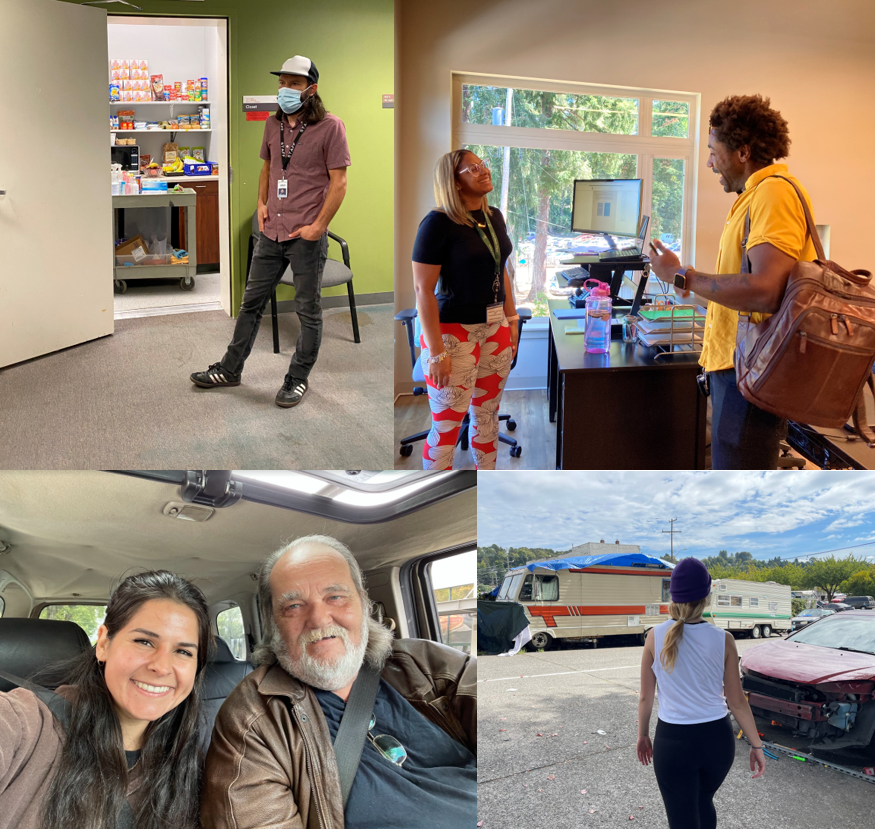 Five-Year Plan (2023 - 2028)Table of Contents Acknowledgements The King County Regional Homelessness Authority is accountable to people experiencing homelessness, and to every neighborhood and community in our region. This plan builds on the lessons learned from previous efforts, and recognizes the hard work of our government partners, service providers, advocacy organizations, communities of color and people disproportionately impacted, philanthropic and business partners, and every person who believes that it is possible to end homelessness. This revised plan was drafted in response to feedback from 2,527 comments captured in surveys and listening sessions from community partners and the general public. We thank every person who commented and our Implementation Board for their time, generative feedback, productive criticism, and participation in the revision process. Thank you for your partnership and support.Executive SummaryOne GoalBring unsheltered people inside in a way that meets their needs for safety, stability and healing, as quickly as possible to prevent death and further harm.Background and ContextHistorically, the system of homelessness response has been fragmented instead of coordinated. Providers have been strapped for resources,and we’ve missed opportunities to leverage existing funding and reduce or prevent homelessness through better coordination. Our community has resourced many impactful programs but hasn’t had a consistent assessment and analysis of what’s working best, a shared point of view on priorities, or an intentional, coordinated strategy. All of this led to a reevaluation of homelessness response, with government, business, providers and advocates, and philanthropy sitting down together to figure out a better way.The King County Regional Homelessness Authority (KCRHA) is the result of that reevaluation.KCRHA’s RoleKCRHA’s job is to bring individuals, couples, young people, and families currently experiencing unsheltered homelessness inside, by meeting their needs as soon as possible. We’re taking athree approach to move people inside now and prevent homelessness in the future.An important role KCRHA will play going forward is to unify and coordinate homelessness funding, policies, and programs across the region to promote efficiency and help more people exit homelessness.The activities in this plan provide a roadmap and set of action steps to achieve progress on each of these three levels, unifying and coordinating the homeless response system so that it is more transparent, accountable, and effective. This community has a strong base of skilled service providers who know what it takes to do this work well. In a region which holds a reputation for innovation, collaboration, and a commitment to shared prosperity— progress is possible. The Five-Year Plan details the steps being taken right now, and those to come, which will dramatically reduce unsheltered homelessness so that all our communities can thrive.Understanding the ChallengeBased on modeling undertaken with the Washington State Department of Commerce, and without major changes to housing policies and rental availability, the data shows that 23,000 people are likely to become homeless each year for the next five years.While the existing system can reliably move at least 5,000 people into permanent housing annually, the number of people becoming homeless far outpaces the current system’s ability to keep up with the need. To meet the need, changes must be made to optimize existing resources and invest new resources where they can have the greatest impact.Optimizing FundingThis work requires resources: for front-line workers who help people every day, for the brick-and-mortar of safe places to live, and for the data capacity to create dashboards and show progress to the public. Together, by optimizing the resources we have now and identifying additional resources in the future, we can create a seamless, effective response system.Optimize existing funding to do more with what is available now:Increase King County’s use of federal Medicaid funding to support outreach and engagement, housing navigation, and housing stability services.  Ensure resources are directed towards the most effective service interventions and providers who can offer culturally tailored and population- and geographically-specific programs. Partner with jurisdictions across King County to consolidate funding, improving coordination and efficiency.  Identify additional resources to expand services and increase emergency and temporary housing, and work with cities and the County to inform and support the development of additional permanent housingAbout KCRHAMission Statement The King County Regional Homelessness Authority was created by our community to significantly decrease homelessness throughout King County, using principles of equity and social justice.Theory of ChangeThe K theory of change is grounded in equity and justice, recognizing that the people most affected by a problem have the greatest insight into solutions, and a targeted universalism approach which holds that if we design systems to meet the needs of the most marginalized, then everybody in our community will benefit. “If we create a homelessness response system that centers people who have lived experience of homelessness, then we will be able to focus on responding to needs and eliminating inequities, in order to end homelessness for all.”Land AcknowledgementThe Regional Homelessness Authority and all of King County is located on the unceded, traditional land of the Coast Salish Peoples. We honor this land and its people past and present, and are committed to directing funding and resources to organizations led by and in support of Native and Indigenous Peoples. Scale and Scope of the Challenge A clear and accurate picture of the problem is essential to developing an effective and sustainable solution. How Many People Need a Safe Place to Live?There are many ways to measure homelessness and enumerate how many people our community must bring inside. Methodologies include manually counting the number of people who are experiencing homelessness on one night, also known as the Point in Time (PIT) count, reviewing the number of people who experience homelessness annually, based on administrative data such as service program enrollment, and using statistical modeling. Regardless of the methodology used to measure homelessness, the current landscape of services does not supply the level of shelter, housing, services, or care required to meet the needs of each person experiencing homelessness. Understanding Who Is Experiencing HomelessnessSystemic impacts such as racism, sexism, ageism, ableism, and classism–to name a few– contribute to certain identities and demographics being disproportionately represented among people experiencing homelessness. Demonstrated in the graphic below, in 2022, based on the PIT count, 7% of King County’s overall population identifies as Black or African American, but 25% of people experiencing homelessness identify as Black or African American. Similarly, 1% of King County’s population identifies as American Indian, Alaskan Native, or Indigenous, but 9% of people experiencing homelessness identify within this racial/ethnic group, and this is likely an undercount. 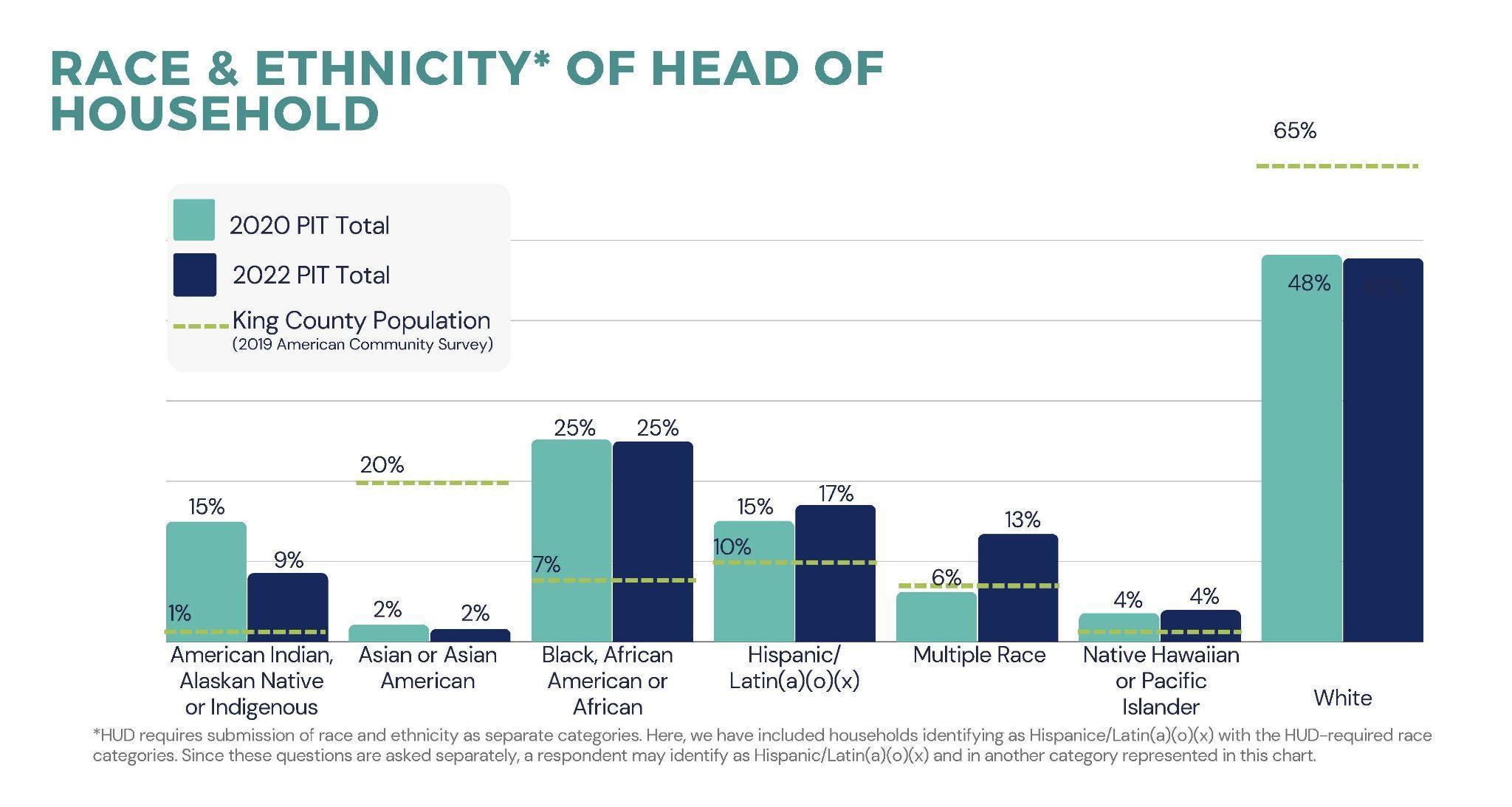 People who identify as LGBTQIA2S+, people fleeing and surviving domestic violence, and people exiting incarceration also face systemic barriers that can lead to homelessness. Similarly, navigating the housing and homelessness service system can be difficult for people without documentation, people who have joined our community as immigrants or refugees, unaccompanied youth and young adults (YYA), seniors, and people with disabilities. Each of these sub-populations has unique needs that call for specialized services. In reviewing access to health care, it’s clear that people with behavioral health challenges and physical health challenges face many barriers to finding the care, stewardship, and support that would help them stabilize. In the 2022 PIT count, 51% of individuals identified as having a disability, 31% as having a mental health disorder, and 37% as having a substance use disorder. Some of these conditions may exist before someone enters homelessness, but health care concerns often develop after becoming homeless or as a result of experiencing homelessness. Nationally, the need for mental health care and new approaches to substance use disorder has been increasing across all populations, creating additional complexity in our cross-systems efforts to address homelessness in King County. The homelessness response system must be better equipped to support individuals disproportionately represented among people experiencing homelessness, including those who face systemic barriers to access and care. For more information on these varying experiences of homelessness, please see Appendix C. To explore all of KCRHA’s data on people experiencing homelessness in King County, please visit the interactive dashboards on our website here.Limitations on DataThe King County Homelessness Management Information System (HMIS) is a national leader in garnering and collating comprehensive client-level data. While we celebrate our region’s leadership in using high-quality data to inform our decision making, we also recognize that improvement of our data system capacity and transparency is essential to the success of this plan. Better, more accurate data supports performance, equity, and accountability. Administrative datasets such as HMIS require staff at shelters, day centers, hygiene centers, and other service providers to set aside time for regular data entry of information on clients or guests. This creates a burden on hardworking staff who are primarily focused on serving and caring for the clients and residents experiencing homelessness, and is exacerbated by the fact that many agencies are already understaffed and face challenges in recruitment and retention due to wages and the difficulty of the work. This burden on staff can lead to shortfalls in data entry. In addition, implicit biases may affect interpretations of people's experiences when using qualitative research methods (ex. surveys and interviews). Statistical modeling also relies on assumptions to predict future impacts. With our region’s reputation for leadership in data expertise, it is essential that KCRHA take multiple factors into account as we seek to fully capture the experiences of unhoused neighbors, the scope and scale of the challenge, and the future of the homelessness response system. KCRHA and our partners are committed to data integrity, transparency, and accountability. We are committed to recognizing racial and experiential bias, and accounting for this bias in data interpretation. The data provided in this plan and on our website is the most up-to-date, accurate information available at this time.Our Work in Memoriam Housing saves lives. Every year, almost every night, our communities lose people—sons and daughters, parents, elders, friends, and neighbors—to homelessness. These deaths are preventable, and are caused by the impacts of homelessness, including exposure to weather, overdose, violence, abuse, isolation, and untreated mental or behavioral health care needs. In 2022, King County recorded 310 people who died while experiencing homelessness. These individuals were our neighbors, friends, confidants, and community leaders. KCRHA operates with their stories, experiences, leadership, and kinship in mind. The Current StateThe current state of our region’s homelessness response can best be understood through three .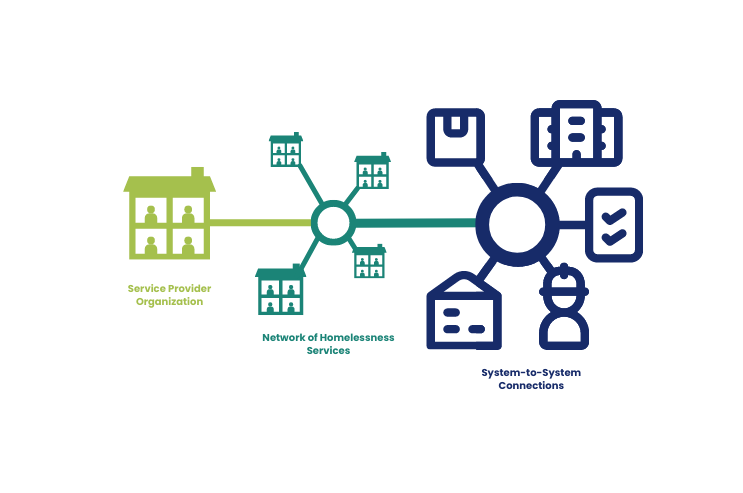 In this section, we examine each of these levels to illustrate the gaps, and successes to a plan that leverages our current work while seeking innovative, person-centered, and equitable solutions. 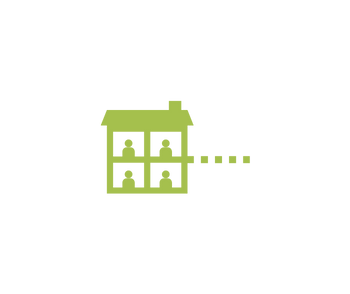 Service Provider OrganizationsThe global pandemic exacerbated many of the root causes of homelessness, closed some services and congregate shelters, and left communities with more visible homelessness, more complex needs, and an overworked and underpaid provider community. We must prioritize support for this essential and difficult work of people helping people. Front-line staff wages are, on average, $19.70 for direct service workers and $24.92 for case managers/advocates—significantly lower than King County’s Median Hourly Income of $40.48, and insufficient compared to the cost of living in our region. These positions also experience heavy amounts of secondary trauma, which, combined with low wages, contributes to burnout and turnover as staff leave to find healthier work environments. Across the board, service providers report staffing vacancies that impact their ability to provide services. In April 2022, based on an informal survey by KCRHA, the five largest homelessness service providers in King County had more than 300 vacant positions. The challenges in recruitment and retention and the reduced staff results in less time and limited capacity for data and reporting, training on best practices, ability to care for clients and residents, or collaboration across sectors. 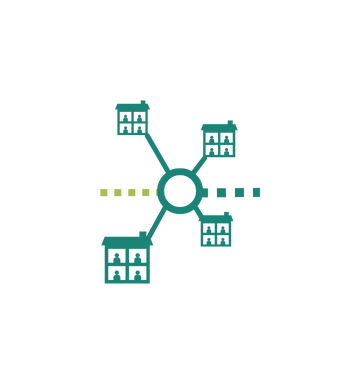 Network of Homelessness ServicesCurrent Temporary Housing Interventions A fuller scope of the location and programmatic elements of 472 programs across King County that serve people experiencing homelessness is captured by the KCRHA Regional Services Database. To illustrate the current state of the system, descriptions of the types of temporary housing interventions are below. Emergency Shelter: Homeless shelters are locations that provide a place for people experiencing homelessness and families experiencing homelessness to find safety, protection from exposure to weather, and an opportunity to connect with services, while simultaneously reducing the environmental impact on the community. There are a variety of sub-types of emergency shelter that differ based on certain significant factors, including: Overnight versus 24/7 Ability to “drop-in” to access the program Congregate versus non-congregate Hot meals or options for kitchensAbility to bring pets or partnersAbility to store belongings for extended periods of timePermitted length of stayType of sub-populations served (single adults, families, YYA, culturally specific, etc.) During the COVID-19 pandemic, the benefits of providing non-congregate shelters, including micro-modular shelters, tiny house villages, and hotel/motel shelters became especially apparent Having privacy and stability in a space that is separate from other people and safe for belongings was shown to impact overall wellness and improve service connections. For that reason, non-congregate shelters of all kinds (i.e., micro-modular units, tiny homes, and hotel/motel rooms) constitute a substantial area for further temporary housing expansions.Congregate shelters also play an important role in the system as a number of sub-regions currently rely on congregate options for emergency shelter. However, congregate shelter options tend to vary in terms of whether or not there is an ability to “walk-up” to access shelter, and whether or not a program is exclusively available for overnight options or has 24-hour access. Transitional Housing: Transitional Housing is a specific program, defined by the federal Department of Housing and Urban Development (HUD), that provides temporary housing with supportive services to individuals and families experiencing homelessness with the goal of interim stability and support to successfully move to and maintain permanent housing. Transitional Housing projects can cover housing costs and accompanying supportive services for program participants for up to 24 months.Rapid Rehousing (RRH): A low-barrier, time-limited intervention connecting households experiencing homelessness to permanent housing through a tailored package of assistance, including short-term rental assistance and supportive services, without any pre-conditions or requirements (such as employment, income, absence of criminal record, or sobriety). RRH includes three core components: 1) housing identification, 2) move-in and rental assistance, and 3) housing-focused case management services and supports. Housing-focused case management is provided, with an emphasis on immediate efforts to obtain housing, utilizing the minimum assistance necessary to resolve each household’s immediate housing crisis.Successes in the SystemWhile there are many challenges present in the network of service providers, there are also many successes worth highlighting, including: An increase in collaboration between service providers during the COVID-19 pandemic. The Family Shelter Intake Line, which manages referrals in one coordinated system for families seeking shelter across the region. Collaborations between providers and medical care. For example, the Downtown Emergency Services Center (DESC) and Aurora Commons partnered with University of Washington Harborview to launch the Safe Healthy Empowered (SHE) Clinic and provide on-site trauma-informed medical care at multiple DESC sites. The faith-based community provides relief and support for both service providers and people experiencing homelessness with dedicated volunteers, donors, and sites for shelter, especially during severe weather events. King County’s use of federal E through the federal American Rescue Plan Act (ARPA) funds was the most successful in the nation, with more than 1,400 vouchers distributed to households across the region by KCRHA, the King County Housing Authority (KCHA), the Seattle Housing Authority (SHA), and the Renton Housing Authority (RHA).KCRHA convenes Seattle-based providers and outreach teams on a weekly basis to coordinate and collaborate to quickly resolve issues and develop solutions across providers. 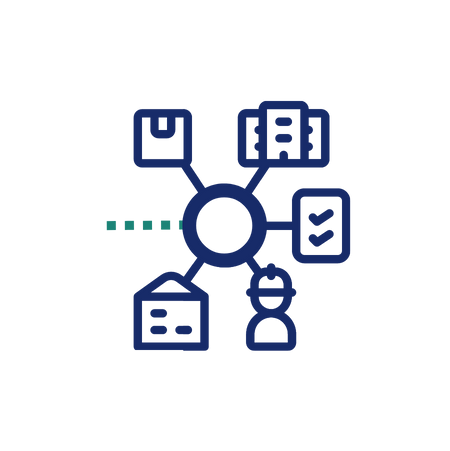 System-to-System ConnectionsThere have been many positive steps taken to advance system-to-system connections, including:The Response Crisis Response (RCR) program, which promotes a co-response model The Law-Enforcement Assisted Diversion (LEAD) and Covid-19 adapted program, Co-LEAD, which brings together the Public Defenders Association, the homelessness response system, and the health care system to provide case management, alternatives to incarceration, pathways to housing, and health care access. Medical Respite programs that recognize the needs of individuals who are unhoused and have complex or acute medical needs, preventing people from being discharged to the streets or shelters that are not equipped for this higher level of care. Community Courts that provide an opportunity for people faced with criminal convictions to be held accountable while receiving services and positively contributing to the community. KCRHA has also convened system partners in workshops to better understand the landscape of services across the region. To collaborate and decrease overdose deaths, KCRHA hosted the Overdose Roundtable in February 2023, where representatives from multiple systems and jurisdictions came to the table to identify solutions and next steps. Despite these positive steps, there is still much work to do to ensure people do not fall into homelessness or have harm and illness further perpetuated as they navigate between systems. Any individual engagement with the system should be seen as an opportunity for connection, and systems themselves must continuously collaborate to ensure continuity of care. Cross-system collaboration can identify warning signs before someone falls into homelessness, help to ensure alignment on goals and values, promote mutual accountability, and provide opportunity to coordinate funding sources and services. Tangible steps towards systems coordination include regular convenings to clarify roles and responsibilities, entering into data sharing agreements, and allowing space for innovation and response to current events.  Bring unsheltered people inside in a way that meets their needs for safety, stability and healing, as quickly as possible to prevent death and further harm.How We Measure Our Progress for this GoalNumber of households accessing the homelessness response systemWhere possible, these measures will be broken down by: Household type: Single adults, families with children, and YYARace and ethnicityYears 1 - 2 Years 3 - 5The following are a series of actions that KCRHA and our partners will conduct in years three through five of the plan, assuming there are no increases to the program or administrative budget at KCRHA in the next budget cycle. These actions do not require additional funding. Resources for the Present and the FutureCore to the Authority’s approach to rapidly reducing the number of people currently forced to live outside is the significant expansion of temporary housing options. While the current number of temporary shelter/housing units across King County is 3,552 units, the estimated of need by the end of 2027 is 22,534 temporary shelter/housing units. The key actions from the previous section are framed around the approved 2023 budget and assume no budget increases for programming or administration; however, the KCRHA recognizes that affordable, permanent housing options are needed to truly address homelessness and housing unaffordability in King County. When we look outside of the scope of KCRHA, the Regional Affordable Housing Committee that is tasked with overseeing the implementation of the (RAHTF) Final Report and Recommendations from 2018 adopted Shared Revenue Principles in November 2020, stating that “Government and other funders should aim to deploy existing and new revenue tools sufficient to meet the need to build or preserve 44,000 units affordable at or below 50% AMI.”The Shared Revenue Principles document includes a cost model that estimates it will cost $20 billion to construct, preserve, operate and service 44,000 homes affordable at 0-50% Area Median Income between 2019 and 2023. This is aligned with the 2020 McKinsey report finding that solving homelessness by increasing housing stock will cost an additional $450 million to $1.1 billion per year for the next ten years, beyond what is being spent.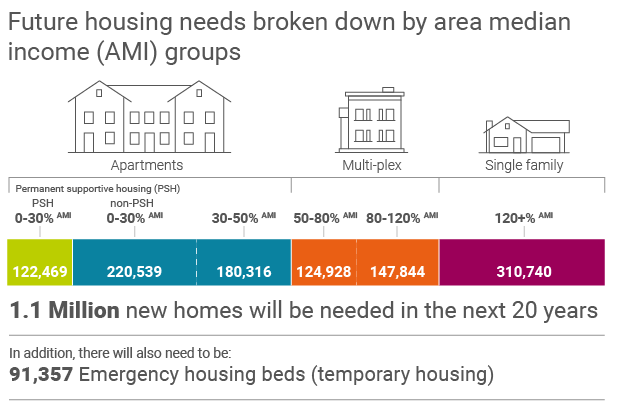 Further, to support planning for housing needs, the Washington State Department of Commerce projects that 1.1 million new homes will be needed in the next 20 years. In addition, there will also need to be 91,357 emergency housing beds statewide. Recognizing that KCRHA is tasked to solely address the crisis response of homelessness and that we operate with limited public resources, we focus in the initial years of this plan to work within our current budget to make the system as efficient and effective as possible.One of the key ways KCRHA will transform the system is through increasing our system’s ability to leverage financial resources from the federal and state level for existing programs. If and when new funding becomes available, we have identified some initial areas where new investments could make a significant impact towards reducing homelessness. Understanding the Current KCRHA Budget There are three buckets within the KCRHA budget: Administration of KCRHAProgrammatic Funding Direct Services for Partnership for Zero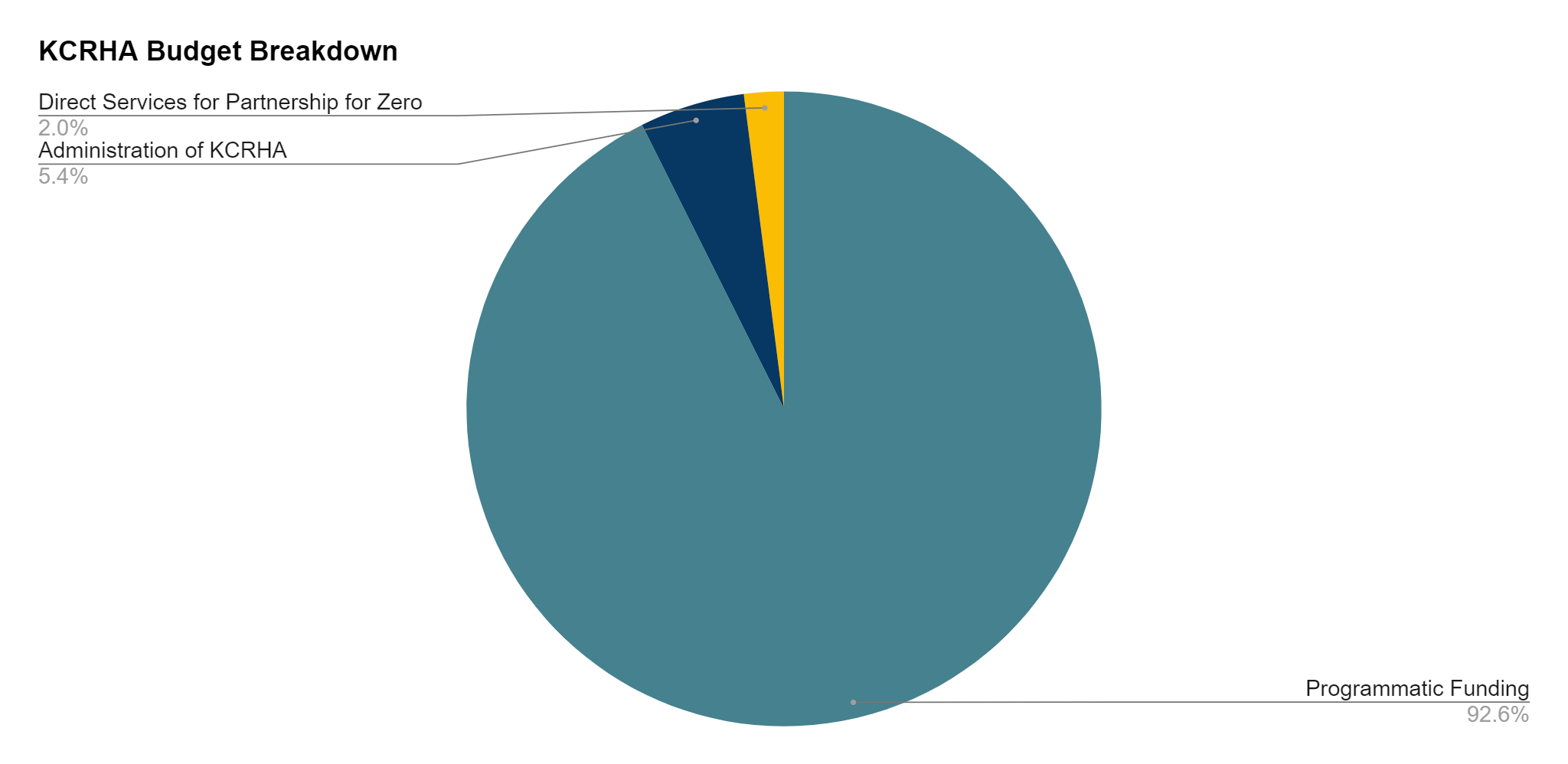 Operations and Administration Programmatic FundingOne of the core responsibilities of the KCRHA is to administer funding to local service providers within King County; this comes from the “Programmatic Funding'' bucket described above. In addition to issuing funding for services to local organizations, this funding can also be used to expand spaces (beds and units) through property acquisition or master leasing of spaces (such as hotel rooms). As a sign of  regional partnership, in early 2023 five North King County jurisdictions including Bothell, Kenmore, Lake Forest Park, Shoreline, and Woodinville signed onto a formal agreement with KCRHA to pool funding and administration through the agency. The total funding is as follows:Local Funding Outside of KCRHA PurviewIn addition to the funding sources outlined above, King County cities directly invest in a wide range of human services. This includes, but is not limited to, funding for programs that serve individuals experiencing homelessness and/or at risk of homelessness, such as shelter, outreach, and rental assistance. Funding is awarded on a biennial basis and is primarily allocated through the cities’ general fund budgets. Further, some cities have utilized one-time funding such as the American Rescue Plan Act (ARPA) and funding tools enacted by the State Legislature such as HB1590 to address local human service needs. Outside of the existing interlocal agreements held with the North King County Cities, the City of Seattle, and King County, these local funds are not currently administered by KCRHA. Across King County, agencies rely on a variety of funding sources, including county, city, KCRHA, foundations, and private donations to keep their doors open.What We Currently FundPer our 2023 final approved budget, KCRHA administers funding across 17 different program types. The breakdown is as follows: 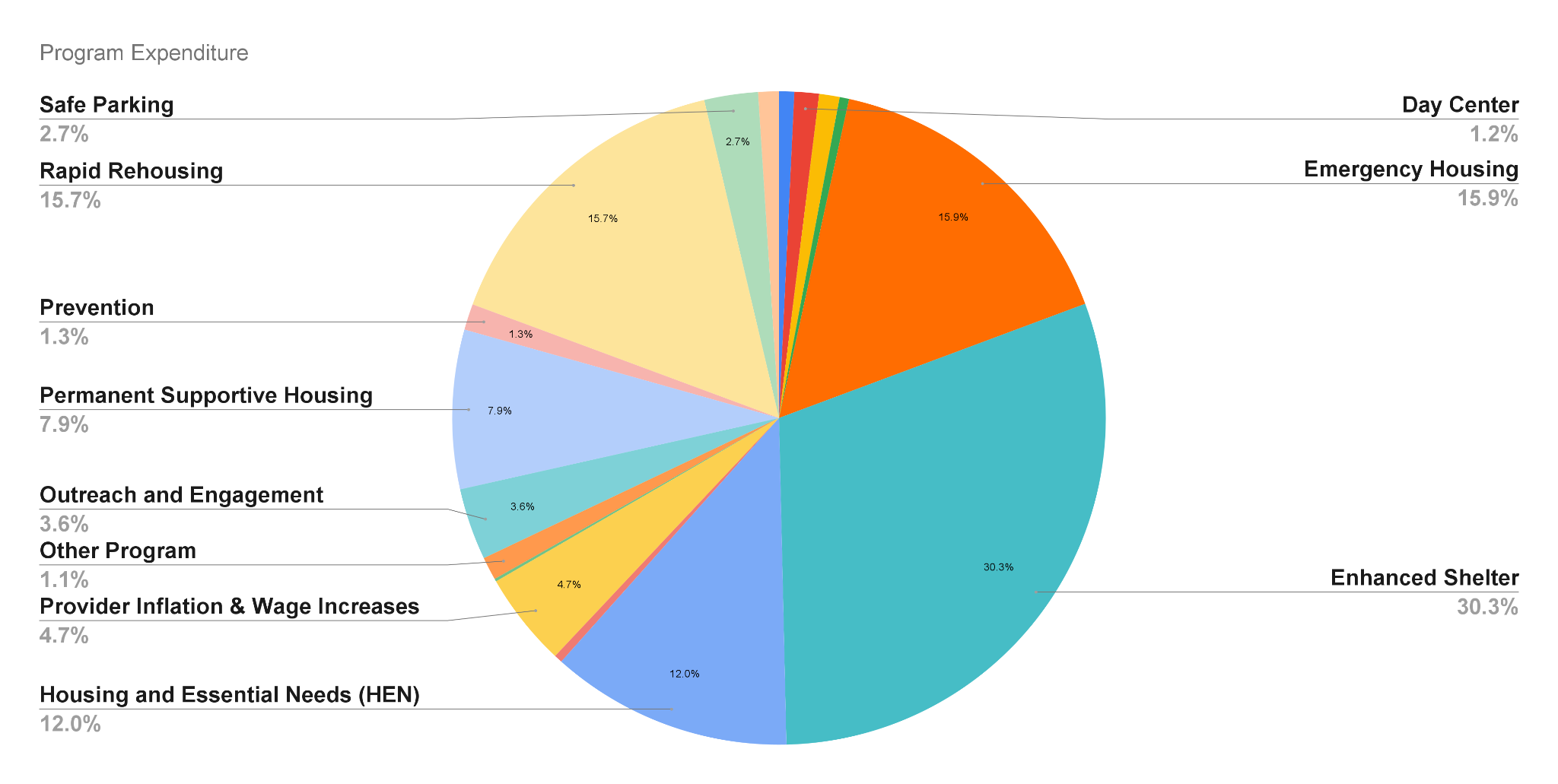 ReprocurementAs a government administrator, contracts and funding are the mechanism through which KCRHA can adjust and improve our homelessness crisis response system. Information about funding opportunities is regularly posted on our website.Our overall goal in procuring services through contracts for the homelessness response system is to build a proactive, equitable, and community and data-driven homelessness response system, so such that wherever you are in King County, you are able to access robust services that are culturally relevant, responsive, and healing-based within the community you call home. Our procurement policy can be found here. Funding opportunities are posted on the KCRHA website.Direct Services for Partnership for ZeroKCRHA developed Partnership for Zero, a public-private partnership aimed at rapidly resolving unsheltered homelessness in targeted geographic areas by focusing all available system resources on that target zone. The Authority’s initial focus is on downtown Seattle. It is supported by the City of Seattle, King County, the Lived Experience Coalition, and the We Are In coalition of local businesses and philanthropies. We Are In provided funding for Partnership For Zero which is $5,129,662 or 2% of the total KCRHA budget. This funding is primarily dedicated to the staffing costs associated with the in-house frontline staff workforce known as the System Advocates Team. This specialized workforce, dubbed Systems Advocates (SAs), uses a peer navigation approach, in which SAs act as long-term coaches and allies as clients navigate multiple social service systems on the path from homeless to housed. SAs engage in culturally appropriate, long-term relationships with people experiencing homelessness, using learnings from their own lived experience, along with empathy and dignity, to provide structured support for clients, while prioritizing client choice and self-determination.The shift to SAs as the throughline point of contact for those experiencing homelessness ensures that true relationships are the focus of outreach. These relationships build trust and allow for those who are unsheltered to be authentic about their needs and wants for sustainable housing. SAs not only develop authentic relationships, but also provide navigation assistance for what can be a convoluted homelessness system. Their personal experiences of homelessness equip SAs to walk through the system with others and provide insight into effectively navigating into housing, healthcare, and benefits such as food assistance, TANF, SSI, etc. SAs also collect information for the by-name-list, record individuals’ housing type preferences, and provide case planning. The system advocates workforce will also be the pilot area for what it would look like for our system to enhance the ability to bill medicaid. Based on current research, we estimate that Medicaid will reimburse 85% of Partnership for Zero (PfZ) costs. Approximately $879,950 of 2024 Medicaid claims for PfZ costs are expected to be unreimbursed. We will monitor 2023 spending and prioritize this need in our request to carry forward any unspent funds into 2024.  Partnership for Zero is also supported by HUD through dedicated technical assistance from the specialized team responsible for responding to natural or manmade disasters that displace thousands of people.This team deployed onsite to King County in early September and has been focused on rapidly developing and iterating on processes that will help the region achieve key milestones, including reaching functional zero for chronic homelessness in target geographies. Building on identified best practices, a Housing Command Center (HCC) is the backbone of Partnership for Zero, using the Incident Command System emergency management framework to streamline the actions needed to house people. The HCC identifies available housing units and eligible households, and matches households to units. The HCC meets daily and coordinates between multiple government agencies and non-profit organizations. When functional zero is accomplished in each target geographic area, KCRHA will maintain the infrastructure necessary to rapidly assist individuals newly experiencing homelessness in those areas. The model is intended to be quickly and effectively scaled with additional resources to other communities across King County. This strategy builds infrastructure and adds capacity and coordination to the system to deliver comprehensive services and housing or shelter rooted in a Housing First model. This will revitalize communities and provide all residents an opportunity to thrive.Once this approach has been stabilized and debugged, KCRHA views the HCC model as a key strategy for resolving unsheltered homelessness, to be resourced and scaled across the region. Transforming How We Fund ProgramsOne of the key ways KCRHA will transform the system is through increasing our system’s ability to leverage financial resources from the federal and state level for existing programs. There are a number of existing federal and state programs that many people experiencing homelessness are eligible for. These include benefits that can provide food, health care, and cash assistance.Federal resources include the Supplemental Nutrition Assistance Program (SNAP), which provides in-kind benefits for individuals and families for food; Temporary Assistance for Needy Families (TANF), which provides direct cash assistance and some non-cash assistance like transportation and child care; Supplemental Security Income (SSI), which provides monthly payments to adults and children with a disability or blindness who have income and resources below a specific financial limit, as well as to people age 65 and older without disabilities who meet the financial qualifications; and Medicaid.To begin boosting our region’s access to federal support, KCRHA has identified a significant opportunity to leverage existing federal funding for homelessness services.Through a contract with CSH (formerly known as the Corporation for Supportive Housing), KCRHA is working to increase King County’s utilization of Medicaid funding for supportive housing services through the Foundational Community Supports (FCS) program.  Under FCS, Medicaid funding can support outreach and engagement, housing navigation, and housing stability services for people experiencing homelessness. FCS is significantly underutilized in King County compared to other regions within Washington State. CSH has a clear track record of successfully providing technical assistance nationally to support communities in increasing their capacity to scale FCS programs and address racial disparities in their priority populations. These goals are achieved through capacity-building grants, direct technical assistance, and the development of outcome measures and data tracking systems to measure housing stability and health improvements through an equity framework.Specifically, KCRHA is working with CSH on a three-phase approach to maximizing Medicaid for tenancy support services in King County: PHASE I: KCRHA became an FCS provider so that its Partnership for Zero System Advocates can directly enroll hundreds of people into the program. KCRHA will track access to these resources disaggregated by race in an effort to undo systemic racism as the costs of these services shift back to the health care system. PHASE II: CSH interviewed service providers across King County about the successes and challenges they are having in integrating their services into the Medicaid system. The interviews will inform system changes and provider capacity-building in Phase III. PHASE III: KCRHA will partner with the We Are In coalition and CSH to launch a capacity-building initiative to help the nonprofit sector create the infrastructure needed to meet Medicaid requirements and address system-level challenges in maximizing FCS resources. In addition to better leveraging FCS across the system, KCRHA is focused on how service providers can systematically and intentionally tap into resources from other federal programs. In partnership with human services organizations, analysis is underway to fully understand the level at which providers are enrolling homeless clients into federal programs (SNAP, TANF, SSI, etc). Pursuing these opportunities is critical given the scale of need and current funding levels. KCRHA sees this optimization of federal funds as a responsibility we have to the public and the people we serve to ensure we are making the most of our budget and leveraging all existing available funding to serve people experiencing homelessness.There are also avenues to pursue federal grant opportunities that could further supplement the homelessness service system. Federal Department of Health and Human Services (HHS) funding streams include opportunities for long-term care supports for older adults, supports for youth and young adults aging out of foster care, substance use supports, and supports for individuals with higher levels of need, which may be available to KCRHA through existing federal programs. KCRHA has also identified potential funding available through federal Department of Justice (DOJ) grants that support violence prevention and connections to support for people who are involved with the criminal-legal system. Funding for these services may be available by directly working with federal agencies to ensure that agencies serving people experiencing homelessness who are gang-involved or otherwise exposed to the criminal-legal system have pathways to successfully reintegrate into the community. Community partners and KCRHA staff have also identified that a key strategy to better support veterans experiencing homelessness is to ensure they are accessing all resources associated with veterans status. Not accessing resources associated with veterans status extends beyond just veterans experiencing homelessness. As recently as April 2023, Veterans Affairs Secretary McDonough stated that out of roughly 5.3 million individuals eligible to file claims under the PACT Act, a law passed in 2022 that expands healthcare access for veterans exposed to toxic substances, only 450,000 had done so. Secretary McDonough stated that a lack of trust in the Department of Veterans Affairs remains a key obstacle preventing veterans from filing benefit claims, including for benefits covered under the new PACT Act. Further, Secretary McDonough additionally stated that Black and women veterans remain apprehensive of the VA because of past policies and actions. With this trend seen nationally inclusive of housed veterans, staff have identified that the homelessness response system can do better by veterans and better resource the system through intentionally ensuring veterans experiencing homelessness are accessing all benefits associated with veterans status. Nationally best practices addressing veteran homelessness center on close coordination by federal, state and local partners. In King County, strategic direction to address veterans homelessness is led by the Veterans Operational Leadership Team (VOLT). This group includes representatives from KCRHA, King County Veterans Program (KCVP), U.S. Department of Veterans Affairs (VA), Washington State Department of Veterans Affairs (WDVA), and KCRHA as well as veteran service provider partners. VOLT is used as a convening space to make policy decisions, share resources, and collaborate on broader system planning. VOLT is the policy and operations arm of Veteran Case Conferencing. The purpose of Veteran Case Conferencing is to match Veterans and their families to available resources designed to serve them.In seeking additional federal funds, KCRHA intends to create non-duplicative elements of care and not replicate existing programs or systems within the homelessness crisis response.King County is unique in that the local contribution to the effort to end homelessness is quite significant, while other jurisdictions often have only their federal resources to deploy. Through the leveraging of critical social support programs that people experiencing homelessness are already eligible for, and creatively exploring new grant opportunities, we can pivot local funding to focus on creating more beds and units that will bring more people inside.   What KCRHA Would Do With New Funding Supplemental Descriptions of Key ActionsDirect Cash Transfers: The state has been considering cash transfer programs. During the 2022 legislative session, the Washington State Legislature passed Engrossed Substitute Senate Bill (ESSB) 5092, requesting a feasibility study on a universal basic income pilot program. This study, conducted by the Department of Social and Human Services, found that “as little as $333 per month can make a difference in the brain development of infants, and pilots providing $1,000 – $1,500 per month have led to gains in economic stability, health and well-being, and planning for the future.” Severe Weather: As climate change accelerates, severe weather events—extreme heat, cold, and unhealthy air—occur with increasing frequency. From November 2022 through February 2023, we activated severe weather protocols seven times, for a total of 56 nights. For comparison, from late December 2021, when KCRHA took over severe weather response, to February 2022, we activated for a total of 17 nights. In the 2022 summer season, KCRHA piloted cooling canopies for six days and was able to serve 680 people in dangerous heat conditions. Given these increasing conditions, the current set up of “severe weather” activation is inefficient and creates unnecessary inconsistency for our unhoused neighbors who are seeking refuge during dangerous conditions. With additional funding, KCRHA would move towards a seasonal model (i.e., a winter weather shelter that operates from September to February) and away from activating based on set weather criteriaAppendix A: Sub-Population WorkgroupsCommunity EngagementThe KCRHA approach is community-oriented, which involves consistent engagement paired with iterative feedback. From the start of sub-regional planning efforts in June 2021, the KCRHA Teams, including the Community Impact Team, the Community Capacity Team, the Sub-Regional Planning Team, the Program and System Performance Teams, the Grants and Procurement Teams, and the Ombud’s Office, have been dedicated to further connecting to community partners and people with lived experience to understand the landscape and experiences with the homelessness response system. In June 2022, KCRHA leadership began to formalize the strategic direction for the organization as a part of Five-Year Plan development. Through a process of referencing existing initiatives and strategies and transposing strategies from the NIS report and Regional Action Framework, the leadership team identified key areas to build upon from those two planning reports. Summer 2022 EngagementsIn July alone, there were 38 workshops that engaged over 400 people. Teams were invited to bring workshops to coalition meetings, community tables, and advocacy organizations, in addition to regular standing sessions hosted by the KCRHA. Engagements focused on geography, with workshops held for North King County, East King County, and South King County and then independent workshops held for each Seattle Council district. In addition, workshops were held based on program types and topics, including Outreach, Emergency Shelter, Transitional Housing, Permanent Supportive Housing, Equity-based Procurement Processes, Contract Monitoring, and System Performance. Beyond program types, workshops were also held specifically with the Washington State Lived Experience Coalition (LEC), and members of the LEC also participated in other workshops. This was an intentional step to ensure that the work was abiding by the Theory of Change.During this phase of engagement, KCRHA staff learned key information on how to direct operations and strategy moving forward.Fall 2022 Engagements In the final phase of engagement to inform this plan, KCRHA staff convened partners on the basis of sub-populations served and systems that interface with the homelessness response system, not only for the purpose of fulfilling the KCRHA Interlocal Agreement (ILA) requirements for the Five-Year Plan strategies but also in recognition that sub-populations within the unhoused community require distinct strategies, approaches, and system changes in order to appropriately support these populations in their transition to permanent housing and stability.Sub-Population Focus:High-Acuity Individuals People Living with DisabilitiesNative/Indigenous Communities Immigrants and RefugeesBlack and African American Communities Youth and Young Adults Families with Children Vehicle ResidentsVeteransSurvivors of Gender-Based ViolenceSeniors and Elders LGBTQIA2S+ Single Adults System Focus:Carceral SystemsHealth Care Systems Behavioral Health SystemsContent Development With this lens and informed by input from the community, the KCRHA teams first developed internal working groups with staff who have lived experience or work experience in these areas to compile notes from previous engagements and data regarding these sub-populations. Then staff utilized the anti-racist strategy chart tool to ensure centering of a racial equity approach as they began to draft proposed objectives and initiatives regarding these sub-populations. With objectives and initiative language drafted, the teams then brought the draft language to workshops that were intentionally constructed to include people with lived experience and provider organizations who serve these communities, as well as system partners. There was also an additional open opportunity for community partners to sign up to the sessions. In the workshops, the objectives and initiatives were brought forward as a starting point for the conversation to identify whether the strategies being proposed were consistent with what the community identified as urgent needs. Additionally, the workshops were an opportunity for the group to further inform how the KCRHA team would implement the proposed strategies. This plan is largely reflective of the direct results from those engagements. KCRHA also received the support of BDS Planning to conduct some specific engagements, namely, to support an immigrant and refugee community focus group in partnership with Open Doors for Multicultural Families.  We estimate that over 1,000 King County community members were engaged throughout this process to inform the Five-Year Plan. The strategies outlined in this plan reflect community priorities and the most human-centered modeling work done to date, and are supported by robust data and analysis.Appendix B: Glossary  Appendix C: Housing Gaps Analysis MethodologyRight-sizing the Homelessness Response SystemTo effectively scale the homelessness response crisis system to meet the needs of the region, KCRHA needs an accurate accounting of the number of people experiencing homelessness in King County and what services and supports might be most helpful for them. Historically, gathering reliable data on the scale of homelessness has been notoriously challenging, both nationally and for the region. The KCRHA was established by an interlocal agreement (ILA) between King County and the City of Seattle. This agreement requires the Authority to:Make data-driven decisions and incorporate best practices and quantitative and qualitative data in the development of policies, programs, and funding decisions, including: 1) collecting and analyzing a broad array of data reflecting the performance and impact of its funded programs and enabling tailored approaches for different sub-regions within King County and for different communities disproportionately impacted by the experience of homelessness and 2) establishing community-informed indicators, performance measures, and outcomes that draw on both quantitative and qualitative data. It also directs the Authority to establish a five-year strategic plan to end homelessness that uses that data to drive action in alignment with the agency’s theory of change:If we create a homelessness response system that centers people who have lived experience of homelessness, then we will be able to focus on responding to needs and eliminating inequities, in order to end homelessness for all.To do this, the KCRHA identified:A comprehensive enumeration method that accounts for everyone experiencing homelessness in King County, (i.e., the Authority needs to know how many people are in need of support) and;Types of temporary housing solutions necessary to meet the needs of people who are experiencing unsheltered homelessness. Additionally, the ILA requires the Authority to: Create long-term institutional alignment across systems to meet the needs of people at imminent risk of becoming homeless and those experiencing homelessness; adopt an evidence-based, housing first orientation and inform; and support regional efforts to increase development of new 0 – 30% AMI housing and preserve existing affordable housing, with a priority for permanent supportive housing. As such, the Authority’s planning process also needed to understand what permanent housing options people experiencing homelessness might need. Although KCRHA has no direct role in the development of permanent housing, the combination of our legislatively required activities with our theory of change is reflected in the Authority’s modeling work.Historical Methods of EnumerationThere are a variety of ways in which the region has approached documenting the number of people experiencing homelessness. They have varied in methodology and narrowness of focus in terms of both data sources and timespan that they’re attempting to enumerate. These historical approaches are outlined below.The Point-In-Time (PIT) count is a federally mandated single-night “census” of people experiencing homelessness (both sheltered and unsheltered) and is perhaps the most cited count of people experiencing homelessness. While the PIT looks at both sheltered and unsheltered homelessness, it’s local and national prominence is driven by the “one night counts” where volunteers from across communities are recruited to go out and physically enumerate the number of unsheltered people that they see in key locations in the jurisdiction. A total number is extrapolated based on whatever quantitative methodology the jurisdiction has selected. However, the PIT is almost uniformly considered to be inaccurate by both homelessness researchers and policymakers, given that there are many factors that can influence the outcome, including number of volunteers available, coverage of the jurisdiction, and even the weather on the night of the count. The 2020 Point-In-Time count found 11,751 individuals experienced homelessness in King County.At the state level, the Washington State Department of Commerce has developed a bi-annual report in response to the known undercount from the PIT, called the Snapshot Report. This report combines administrative data from several state agencies to provide a count of people experiencing homelessness, with the focus still on a single night. While the Snapshot Report (also known as the Supplemental PIT) offers a more accurate enumeration than the PIT, a shortcoming of both of these approaches is that a count of people experiencing homelessness on a single night does not allow for annual planning by system administrators across the state. The January 2020 Snapshot Report found 31,830 individuals experienced homelessness in King County. Most recently, the King County Department of Community and Human Services attempted to correct the narrow timeframe of the previous two methods and produced an annualized count that could be useful for county and state level policymakers and administrators. This analysis was produced using administrative data from the Homeless Management Information System (HMIS), Behavioral Health and Recovery Division (BHRD), and Healthcare for the Homeless Network (HCHN). When published, the KCRHA accepted this figure as a new floor for the scale of people experiencing homelessness in King County as it is still limited to the administrative data of three program areas that may serve people experiencing homelessness. This analysis from King County’s Department of Community and Human Services found that 40,800 individuals experienced homelessness in 2020.The Need for a Shared MethodologyIn response to these methodological difficulties and concerns about how best to drive consistent and uniform planning in every county in the state, in 2021 the Washington State Legislature passed House Bill 1220 (HB1220). The legislation requires local governments to “plan and accommodate” for the housing needs of people experiencing homelessness in 2044 along with other populations in the Growth Management Act (GMA). Additionally, HB1220 requires that the Department of Commerce work with a group of stakeholders from across the state, as well as technical experts, to develop a uniform methodology to determine the housing gaps in every community. This methodology was also focused on understanding the needs in counties for emergency housing for people who are experiencing homelessness. Additionally, unlike the counts outlined above that detail current or historical states of homelessness, the GMA and HB1220 require projections of the anticipated need in the future. The Cloudburst Group, a United States Department of Housing and Urban Development (HUD) Technical Assistance agency, has been leading the development of a methodology for this statewide projection.KCRHA adopted the methodology Cloudburst developed with Commerce, adapting it to a five-year timeline rather than the 20-year planning requirement in HB1220. This methodology included significant community input from across the state, including an Advisory Committee of Human and Homelessness Services leaders across Washington. KCRHA adopted this methodology to ensure that our Five-Year Plan is in alignment with the state mandates that come from HB1220. The below subsections provide a high-level summary of the detailed methodology linked on Commerce’s website.2022 Baseline The Commerce-adopted methodology first identified a baseline of the number of people experiencing homelessness in 2022. This started with the total number of unique individuals experiencing homelessness, based on Snapshot data derived from an annual count of people experiencing homelessness rather than a point in time. This report includes data from HMIS and social service systems to identify individuals who are experiencing homelessness based on address data (e.g., lack of address or address at shelter) and other service indicators (e.g., “Z-codes” for homelessness in health care settings). The annual version of this count includes all people for whom these criteria applied over the course of the year. In the Commerce methodology, the annual Snapshot count is only adjusted to account for the average length of time experiencing homelessness in each county. Using this method, we get to a 2022 baseline of 53,532 individuals experiencing homelessness in King County alone. Many people self-resolve their experience of homelessness. Self-resolution is generally defined as an individual or household moving into permanent housing independent of the homelessness response system services they may receive. It is important to note that this does not indicate that a person or household does not need a temporary location to stay, nor other homelessness response services. It only indicates that we may not capture their movement to permanent housing in the HMIS. Due to the fact that these are not captured in HMIS or other administrative systems, there are no standard ways in the field to estimate this number. This model does, however, account for these self resolutions by applying the known exit rate to permanent housing from HMIS programs across the overall modeled population, which extends to individuals that are included from non-HMIS data sources. Quantitative ProjectionsNext, this methodology projects exits from homelessness and quantifies those who will become newly homeless individuals each year. Projected exits from homelessness use 2019 positive exit rates. These rates are assumed constant for the first five years of the model and are then adjusted for anticipated system improvements. KCRHA limited the scope of our model to run through the five years of our Five-Year Plan, so this rate is held constant at 39%. It is important to note that should affordable housing development accelerate, the Authority would be able to shift this rate and decrease the projected need for temporary housing.Creating a projection for newly homeless individuals is more complex. Here, Cloudburst used a Monte Carlo simulation. This is a type of statistical modeling that allows for non-static variables. It is frequently used for predicting behaviors in complex systems. This is done by allowing variables to have a range of potential values, randomly assigning each variable a value from the potential range, and then calculating the outcome with those assigned values. It then repeats this 10,000 times using different randomly assigned values for each variable. The median output of these simulations is then taken. The Commerce model for newly homeless individuals takes into account a number of risk factors associated with the experience of homelessness in national studies. This analysis included variables for the following risk factors: Disability Rate; Evictions; Foster Care; Incarceration; One-Person Households; Overcrowded Housing; Percent Without a High School Diploma; Severe Rent Burdens; Receipt of Cash Benefits; Unemployment. Each risk factor has a specific variable, source, assumptions, and set of behaviors that can be found in the full methodology. Using this approach, the KCRHA gets the following output, using the average household size for people experiencing homelessness in King County of 1.29: Core to the Authority’s approach to rapidly reducing the number of people currently forced to live outside is the significant expansion of temporary shelter/housing options. While the current number of temporary shelter/housing units across King County  is 3,552 units, the estimate of need by the end of 2027 is 22,534 temporary shelter/housing units. Centering the Voices of Lived ExperienceTo focus on its theory of change, the KCRHA centered the voices of people with lived experience in this work. Partnering with the Washington State Lived Experience Coalition (LEC) and Cloudburst, the KCRHA analyzed interviews collected from people experiencing unsheltered homelessness during its Understanding Unsheltered Homelessness Project. Qualitative ApproachIn total, a sample of 180 interviews were coded by a team of researchers. The sample was selected to center the experiences of marginalized people and ensure that the sample was representative of the demographics of people experiencing homelessness in the county. The team included three members of the LEC who were provided qualitative analysis training prior to the beginning of the project. The remainder of the team had academic training in data analysis. The team met weekly to discuss analysis, ensuring consistency in the qualitative coding between researchers. Additionally, the dataset was validated by one member of the research team. The interview analysis approach was co-developed by the research team and three additional members of the LEC who acted as an advisory body over the course of the project. Analysis focused on household composition, barriers to housing, services used or wanted, and characteristics of the interviewee. This analysis was used to identify specific temporary and permanent housing models directly from the voices of people living unsheltered, interpreted in partnership with people with lived experience. The following section details the temporary housing models that were identified through the interviews; each one highlights a “profile” on an person interviewed that was identified to be best served by the temporary housing model. Temporary Housing ModelsNon-Congregate Shelter - “Emergency Housing”Non-congregate shelters, including micro-modular shelters and hotel/motel shelters offer privacy and stability, in a space that is separate from other people and safe for belongings. The COVID-19 pandemic normalized non-congregate shelter (NCS), or emergency housing, as a sheltering option with more positive outcomes. Micro-modular shelters, often referred to locally as “tiny house villages,” are increasingly being deployed nationally as a response to homelessness. These units can vary considerably, from small freestanding rooms with a bed to units that have fully operational kitchens and bathrooms. As one of the first forms of NCS, micro-modulars play an important role in the transition from congregate to non-congregate models. Advocates generally consider micro-modulars to be an important NCS option, not to be substituted for permanent housing. Seattle’s early adoption of micro-modular villages is an important proof point in the development of data that supports a broader shift to emergency housing as the shelter standard rather than the exception. Pre-pandemic, these units were historically found to be more desirable than congregate shelters, and they continue to fill a gap in the need for non-congregate options. Importantly, the Authority recognizes that the success of modular shelters is dependent on the capacity of service providers to adequately staff and support people towards rapidly exiting to permanent housing. Many interviewees reported significant negative experiences with congregate shelters, sharing that the crowded, loud facilities exacerbated trauma and did not feel safe. Many people reported multiple incidents of property theft or even violence. As a result, a significant number of respondents preferred unsheltered homelessness to congregate shelter facilities. These accounts are consistent with findings from local and national research that studied NCS alternatives during the COVID-19 pandemic.  Alameda County in California conducted an evaluation of their NCS implementation and found it was preferred by both people experiencing homelessness and service providers. The model accelerated access to appropriate health care (including behavioral health supports) and helped stabilize participants, with double the proportion of clients exiting to permanent housing compared to traditional shelter arrangements. In King County, interview participants distinguished between “shelter,” which was generally viewed unfavorably, and “motel programs” implementing NCS, which were described as a positive model that they would prefer to both congregate facilities and unsheltered homelessness. However, recognizing that congregate shelters continue to play an important role in addressing unsheltered homelessness, any new transitions from congregate to non-congregate models would need to be phased in over time and implemented in collaboration with cities and service provider partners. Profile: A white male tries to use the shelter system when it’s possible for him, but he experiences several issues. First, he is connected to a church shelter system that is not in the same location every night. Without a car, this sometimes makes it difficult to get to the correct location. Second, he is working, and although the shelter staff know this, he is sometimes not allowed inside if he arrives past curfew due his work hours. On these nights, he rides city buses all night to be out of the elements. However, this makes it difficult to shower and be ready for work the next day. Recuperative Housing These specialized shelters are designed for people who are not acutely sick enough to warrant a hospital stay but have needs beyond what can typically be addressed in a temporary housing environment. As outlined above, many people experiencing homelessness develop complex medical needs. For some, pre-existing conditions play a part in their pathways into homelessness, but for many others, significant medical conditions arise over the course of their experiences of homelessness. In the Pacific Northwest, frequent wet conditions often complicate wound care and result in more complex medical situations. Additionally, the conditions of homelessness often lead to complex edemas that can be debilitating and impact people’s mobility and capacity to pursue work. In King County, 51% of people sampled in the recent PIT count identified themselves as having a chronic health problem or medical condition. In response to similar issues, communities across the country have begun implementing medical respite models for people experiencing homelessness. One report estimates that there are approximately 137 such programs across the United States, and the National Health Care for the Homeless Council has developed program standards and a work group for communities interested in beginning or improving local respite programs. Evidence suggests that medical respite programs for people experiencing homelessness help prevent emergency room visits, thus reducing the cost of homelessness for the community overall and improving the overall stability of guests. The identification of this need builds on the findings of the 2018 National Innovation Service report. This report noted that “[w]hile the majority of people experiencing homelessness do not suffer from substance use disorder or psychotic spectrum illnesses, they make up a disproportionate number of people currently living outside. Due to the nature of the crisis they are facing, the needs of this population are often acute and debilitating. Any attempt to directly incorporate them into existing behavioral health services would likely tax providers and destabilize the system.”ealth needs are often difficult to prioritize for unhoused people who find themselves in “crisis mode” and are unable to navigate complex, fragmented, and often unfamiliar health systems as they also struggle to manage care for their own basic needs or the needs of others (particularly children or other family members). Profile: A 26-year-old woman is living unsheltered with her six-year-old daughter. The woman is suffering from uncontrolled high blood pressure and was recently diagnosed with Graves’ disease, but she does not have consistent medical care. Graves’ is treatable, but has a range of side effects, such as heart palpitations, that require recovery and a medical plan.Recovery Housing Recovery housing is a family-like, substance-free living environment that supports individuals in recovery from substance use disorder. Recovery housing has peer supports and connections to services to promote long-term recovery. People experiencing homelessness often report higher incidences of substance use than the general population, and for many people this requires clinical intervention. Substance use treatment can be extremely expensive, and there are often long wait lists for publicly funded facilities where people can seek help regardless of their income. In a multinational analysis of behavioral health conditions in people experiencing homelessness, substance use disorder diagnostic rates were quite high, with alcohol use disorders estimated at prevalence rate of 36.7% and drug use disorders at 21.7%.In local interviews conducted through the 2022 PIT count, many people expressed the desire to enter substance use treatment but stated that it was not available. Indeed, the 2022 King County PIT report counted just over 5,000 people who self-identified as living with a substance use disorder, and the vast majority of these individuals were living unsheltered. This was likely exacerbated by national trends, which saw substance use rise during the pandemic, fueled by the ongoing opioid and amphetamine crises. Regardless of the onset sequence, the simple fact remains that for many of these individuals the pathway out of homelessness is inextricably tied to the ability to access some form of substance use treatment. While this is certainly not representative of the entirety (or even the majority) of people experiencing unsheltered homelessness, this pathway is a critical one for a large number of people. Given the urgency of the crisis at hand, the Authority recognizes the critical need to online temporary housing options that can provide portions of this support, as policymakers and elected leadership across the region seek to address the broader behavioral health and residential treatment crisis.This direction builds on the National Innovation Service recommendation to increase the availability of housing models that incorporate Assertive Community Treatment (ACT), a multidisciplinary model that provides comprehensive community-based psychiatric support. As noted in that report, ACT models showed a 37% greater reduction in homelessness and a 26% greater improvement in psychiatric symptom severity than traditional casework. The implementation of this model could result in a community-centered, lower-cost alternative system that can be tailored to people experiencing homelessness, instead of managing behavioral health through emergency rooms and clinics at a heavy cost. Importantly, this model can be tailored to support both sober living and harm reduction approaches to recovery housing. Harm reduction approaches have been shown to be effective ways of managing substance use. The National Harm Reduction Coalition reports that people experiencing homelessness often say that housing programs feel punitive and have high barriers to entry. Research shows that harm reduction is often absent from Housing First approaches. Some substance use housing may be focused on harm reduction to allow participants access to other forms of treatment that address underlying trauma related to their substance use. However, a subset of respondents also made it clear that harm reduction approaches would not work for them, for either personal or cultural reasons.Profile: A 53-year-old white man has been experiencing homelessness off and on for most of his adult life, mainly due to his inability to pay high rental prices. He is an active heroin user and has contracted hepatitis C through his drug use. He has not been able to obtain insurance or medical care. The man stated that he wants medical care to seek treatment for hepatitis and substance use. However, given the duration of his drug use, he is afraid of an unassisted drug withdrawal. He would like to be in inpatient rehab to have medication for symptoms and medical oversight should the withdrawal impact his health.Safe Parking An intervention currently being deployed in King County that has shown a high rate of success is safe parking programs that allow people to legally stay in their vehicles, reducing the risk of being towed or incurring other fees, while connecting them to onsite services and allowing access to hygiene facilities. Nationally, safe parking programs have reported comparable or higher rates of exit to permanent housing than street outreach. Additionally, some communities have reported that safe parking facilities help improve community relationships and perceptions compared to outdoor encampments.A significant number of people experiencing unsheltered homelessness in King County are doing so with a vehicle. Some estimates have placed this number at roughly half of all incidences of unsheltered homelessness in the county.These households, frequently referred to as “vehicle residents,” often come to experience homelessness through eviction or other pathways characterized by straightforward economic hardship. They find that their vehicle is their last remaining asset, which now doubles as both transportation and makeshift housing. In parts of King County with no other shelter options, their vehicle may be the only option. In addition, due to the fragmented nature of existing shelter programming, which historically has forced families (particularly those with “adult” or even teenage children) to separate by gender identity, many families choose vehicle residency in order to keep their family together. A 2021 analysis used in launching the Vehicle Residency working group found that 79% of unsheltered families with children were vehicle residents.While the Authority’s five-year plan calls explicitly for an end to unsheltered homelessness for families (see Goal 5), we also recognize the need for interim survival strategies and connective infrastructure to support these families (and the many others living in vehicles) back into housing. When asked, many vehicle residents report that they are not regularly accessing traditional homelessness services. Many choose to avoid congregate shelters due to the autonomy and privacy their vehicle provides. Many also choose not to take advantage of food programs, since they have income through disability or SSI or are currently employed. Safe parking programs have also demonstrated promising success as part of the deployment of Emergency Housing Vouchers (EHVs), suggesting that many vehicle residents do not require permanent supportive housing or other more service-intensive interventions but rather can be adequately set up for long-term success through case management and access to economic supports. Profile: A 50-year-old biracial woman is experiencing homelessness due to job loss. She is currently alternating between unsheltered homelessness, couch surfing, and shelters. These moves leave her without a caseworker, as her sheltered status consistently changes. In addition, she lacks consistent access to showers and meals. Previously, she owned a vehicle and wanted to join a safe parking program for consistency in her living situation, access to case management, and hygiene services. She inquired about several safe parking programs but was told there was a wait list andRV Parking RV parking is similar to safe parking in that it accommodates vehicle residency for people experiencing homelessness. It is estimated that approximately one-third of all people living in vehicles in King County live in RVs or similar vehicles. Interviewees living in RVs shared a need for a place to safely and legally park while connecting to utilities. RV parking could provide a safe, relatively inexpensive temporary housing model, as people reported that their RVs often have full facilities (e.g., bathroom, kitchen) that could be used if there was available connection to utilities. Profile: A 49-year-old Samoan woman has been living unsheltered with her boyfriend for about a year and a half. She is working and receiving benefits but does not earn enough for a permanent place to live without additional assistance. She received a stimulus check from COVID-19 funds and bought an RV to have facilities and shelter from the cold. However, after purchasing the RV, she began to receive parking tickets for living in the vehicle. Eventually, the RV was towed, and she is once again living unsheltered. She feels there are no service options available where she and her boyfriend could live together, and living in a tent is challenging. Two weeks before her interview, someone had set her tent on fire, and she was in the process of replacing her belongings. ConclusionCounts of people experiencing homelessness have historically underestimated need, as evidenced by differences in PIT counts conducted locally and through various data integrations. Statistical modeling allows for a greater understanding of the scale of the homelessness crisis in King County and across Washington State, both now and in the future. These figures are larger than what the community has seen before, in part because of an overreliance on the Point-In-Time count in public narratives. But, having an understanding of the magnitude of the crisis is the first step to solving it. What is created to meet this need is equally important. Housing solutions must meet individual needs in order to promote long-term stability by reducing both the time spent experiencing homelessness and returns to homelessness once housed. By layering on community-based qualitative research of people living unsheltered, KCRHA has identified solutions designed to meet the needs of real people and create lasting improvements in housing stability.Measure MethodologyLead Agency  Number (King County)2020 Point in Time CountPoint in Time; Single NightAll Home11,751 individuals2022 Point in Time CountPoint in Time; Single NightKCRHA13,368 individuals 2023 Snapshot ReportState Administrative Data; Single NightWA Department of Commerce34,866 individuals2020 Cross-Systems AnalysisAdministrative Data; Annualized NumberKing County Department of Community and Health Services40,871 individuals2022 Housing Gaps AnalysisStatistical Modeling; Administrative DataWA Department of Commerce & Cloudburst Consulting53,532 individualsPerformance Comparison for 2022For more information on program performance, review on the KCRHA website dashboards.Performance Comparison for 2022For more information on program performance, review on the KCRHA website dashboards.Performance Comparison for 2022For more information on program performance, review on the KCRHA website dashboards.Performance Comparison for 2022For more information on program performance, review on the KCRHA website dashboards.Performance Comparison for 2022For more information on program performance, review on the KCRHA website dashboards.Performance Comparison for 2022For more information on program performance, review on the KCRHA website dashboards.Program Exits to Permanent HousingExit Rate to Permanent HousingAverage Length of StayRate of Returns to HomelessnessEmergency Shelter2,25924%142 days8%Transitional Housing47156%358 days8%Rapid Rehousing1,13373%292 days2%Key Actions: Service Provider OrganizationsKey Actions: Service Provider OrganizationsKey Actions: Service Provider OrganizationsKey Actions: Service Provider Organizations2023 North King County Funding2023 North King County FundingSourceAmountCity of Bothell$52,000.00City of Kenmore$38,000.00City of Lake Forest Park $16,344.00City of Shoreline $100,817.00City of Woodinville$58,500.00Total $265,661.00Priority Strategies if New Funding Becomes AvailablePriority Strategies if New Funding Becomes AvailableKey ActionsExamples of ImpactExpand non-congregate shelter and emergency housing beds/units.$20,000,000+                                       55-500 beds, depending on service modelIf funding increases are permitted, further expanding non-congregate and emergency housing options would be a priority. One time capital & on-going costs (contingent on model)Expand medical recuperation and high-acuity programs.$20,000,000                                                                             55 high-acuity beds Aligned with priority in draft Five-Year Plan and with the 2023 budget proposal, which requested $20 million for a high-acuity shelter with 55 high-acuity beds.One time capital & on-going costs (contingent on model)Implement pilot cash transfer programs for families with children and/or YYA populations.$750,000                                  50 households receive monthly stipends of $1,250Would expand the number of youth or families served by the pilot, if funding permitted. OngoingScale diversion resources, with the goal of diverting 6% or roughly 1,400 households in flowing into homelessness annually.$2,500,000                                                      Additional 700+ households servedAn increase of this magnitude would provide sufficient funding to scale diversion services. OngoingPivot severe weather response to a seasonal weather response, rather than only in severe and life-threatening circumstances.$1,000,000+                                         Seasonal deployment across King CountyIncreasingly volatile weather conditions are exacerbating the need for more regular deployment of weather sheltering options. OngoingIncrease flexible funding to support staff wages and staff health and wellness, including sign-on bonuses, compensation for vicarious trauma, and compensation for exposure to hazards and communicable diseases.$15,000,000   Based on the 2023 budget proposal, this figure represents a permanent 13% addition to provider base budgets to increase wages systemwide. The anticipated benefit of this is to provide the system with sufficient capacity to staff expanding services.OngoingSystem capacity building $2,000,000+These investments would support the training or agency capacity needed to ensure person-centered care, healing-based practices, wrap-around supports in emergency services, and administrative capacity to leverage additional funding streams, such as Medicaid. Depending on the amount of additional funding provided, more resources could be targeted to this area. Glossary of Key Terms Glossary of Key Terms Glossary of Key Terms AAccess/AccessibilityEnsuring that a person with a disability is afforded the opportunity to acquire the same information, engage in the same interactions, and enjoy the same services as a person without a disability in an equitable and equally effective manner.AADAAmericans with Disabilities ActAADLActivities of daily livingAAI/ANAmerican Indian / Alaska NativeAAnti-RacismThe work of actively opposing racism by advocating for changes in political, economic, and social life. Anti-racism tends to be an individualized approach, set up in opposition to individual racist behaviors and impacts. (Race Forward, “Race Reporting Guide” (2015).)BBaseA large group of supporters with similar goals and values who can be called on to take action for a shared cause.BBase BuildingBase building comes from organizing spaces–a base consists of a large group of supporters/stakeholders with similar goals and values who can be called on to take action for a shared cause.  We are looking to mobilize different stakeholders, such as service providers, people with lived and living experiences, and community members to build a base with shared goals and values to improve access to services. For this, we have dedicated spaces by resource type where we will be discussing what things are working and what needs improvement, as well as offering training, agency updates, and case studies, among others.BBehavioral HealthA term that covers the full range of mental and emotional well-being – from day-to-day challenges of life to the treatment of mental illnesses, substance use disorders, and other addictive behaviors.BBridge HousingA model of temporary housing that includes service-enriched programs such as case management, mental health care, substance abuse treatment, and housing placement. BBy and For OrganizationKCRHA uses a short-form evaluation to highlight organizations that serve disproportionately impacted communities, including BIPOC and LGBTQIA2S+ communities and people living with disabilities. The indicator is based on the organization’s response to questions about what sub-populations they serve, as well as KCRHA’s independent knowledge of and record of interactions with the organization. Organizations are coded with a simple “yes” or “no” to indicate whether the program design incorporates cultural competency to support a specific population, and/or whether the organization is a “By and For” organization led by representatives of the community that it seeks to serve. BBy-Name ListA dataset that ideally includes information on everyone experiencing homelessness from a particular group or community. In addition to their names, specific data points about the circumstances of their situation and their desired resolution can be customized to the community’s needs. By building a By-Name List, we are able to quantify the number of people experiencing homelessness in the community of focus, articulate the circumstances of their homelessness at an aggregate level, and identify what is needed to re-house all of them.CCase ManagementService focuses on immediate efforts to attain housing, using the minimum assistance needed to address each household’s immediate housing crisis. CCaseloadsThe workload (in terms of number of cases or clients) a social worker or case manager is responsible for at one time.CChronically HomelessIn order to be eligible for housing restricted to chronically homeless individuals or families under the CoC program, participants must meet the definition of chronically homeless. The definition of chronically homeless is:A homeless individual with a disability as defined in section 401(9) of the McKinney-Vento Assistance Act (42 U.S.C. 11360(9)), who:Lives in a place not meant for human habitation, a safe haven, or in an emergency shelter, andb. Has been homeless and living as described for at least 12 months* or on at least 4 separate occasions in the last 3 years, as long as the combined occasions equal at least 12 months and each break in homelessness separating the occasions included at least 7 consecutive nights of not living as described.An individual who has been residing in an institutional care facility for less, including jail, substance abuse or mental health treatment facility, hospital, or other similar facility, for fewer than 90 days and met all of the criteria of this definition before entering that facility**; orA family with an adult head of household (or, if there is no adult in the family, a minor head of household) who meets all of the criteria of this definition, including a family whose composition has fluctuated while the head of household has been homeless.CClient CenteredAn approach to providing services that is tailored to the needs of each person or household and focused on a positive experience for the person or household accessing a service or program.CCommercial Sexual Exploitation of Children (CSEC)Refers to a range of crimes and activities involving the sexual abuse or exploitation of a child for the financial benefit of any person or in exchange for anything of value (including monetary and non-monetary benefits) given or received by any person. Examples of crimes and acts that constitute CSEC:Child sex trafficking/the prostitution of childrenChild sex tourism involving commercial sexual activityCommercial production of child pornographyOnline transmission of live video of a child engaged in sexual activity in exchange for anything of value (Office of Juvenile Justice and Delinquency Prevention)CCommercial Sexual Exploitation (CSE)A phrase similar to sex trafficking, CSE is a term used globally to describe trafficking crimes where the primary form of forced labor is in sexual services. CSE is not typically defined in law and can be viewed as slightly broader in definition to include some activities that may not be covered in sex trafficking legislation. Commercial Sexual Exploitation of Children (CSEC) specifically applies the conditions of CSE to people under the age of 18. (Global Fund to End Modern Slavery)CCommunity Outreach Team / Mobile AssessorsMobile housing assessors who are based at Regional Access Points and can travel around their region to complete the Housing Triage Tool with households who are unable to visit a physical Regional Access Point location.CContinuum of Care (CoC)A U.S. Department of Housing and Urban Development (HUD)-designated geographic area designed to promote a  coordinated community effort to end homelessness led by an organization that coordinates federal funding and ensures compliance with federal law. Our local CoC is WA-500. The CoC lead entity and governing board was previously All Home and is now the KCRHA. Our CoC is overseen by a CoC Board, the Advisory Committee, and carries out the primary responsibilities of a CoC as identified by HUD:Ensure collection of homeless system performance data (a “Homeless Management Information System” or HMIS)Establish and operate a coordinated needs assessment and referral process (“Coordinated Entry”)Perform analysis to identify gaps in regional homeless services needsCContinuum of Care (CoC) Board /Advisory Committee (“AC” or CoC Committee)The CoC Committee is the unincorporated entity responsible for developing a plan to address homelessness, designating a Homeless Management Information System (HMIS) lead, and designing a Coordinated Entry system as part of its Homeless Crisis Response System. It also is responsible for preparing and submitting the annual application to HUD for funding to support plan implementation.CCoordinated Entry The Coordinated Entry System (CES) is a facet of the homeless response system, encompassing Access, Assessment Prioritization, Referral, and Placement. HUD mandates that each CoC have a CES. Locally, the functions of this system are held by the KCRHA.CCorporation for Supportive Housing (CSH)CSH is the national leader in supportive housing, focusing on person-centered growth, recovery, and success that contributes to the health and well-being of the entire community.CCrisis ResolutionAssisting individuals and families without housing to have a place to live, while connecting them to systems that can help to address the issues that may have contributed to their housing crisis.CCultural Competency Cultural competency within an organization and the services that it provides includes a defined set of values and principles and demonstrated behaviors, attitudes, policies, and structures that enable the organization to work effectively in cross-cultural situations. The three following components must exist:  Accessibility: The agency evaluates and modifies the way in which its services are accessible (language, location, delivery style) to populations whose modes of engagement are different from the majority population. Relevance: The agency identifies specific culturally based needs of populations and modifies the services delivered to meet those needs, including acquiring and institutionalizing cultural knowledge. Commitment: The agency periodically conducts a self-assessment and reviews its cultural competency, including obtaining input from client and non-client culturally diverse populations and key stakeholders and uses this feedback in policy making, agency administration, and service delivery. DDe-IntensificationThe process by which shelters and other congregate spaces increased social distancing and decreased the number of participants staying in one location. This process was prompted by the 2020 COVID-19 pandemic and continues as a model for ongoing crisis services.DDe-EscalationA person-centered, trauma informed way to connect with a person experiencing crisis or in a heightened state of emotion. De-escalation is a practice to match your engagement response to the presented behavior to safely and calmly move through a crisis with someone. Techniques may vary; however, the underlying principles of safety, care, and humanity anchor this process.DDisplacementThe forced movement of people, often as a result of eviction, acquisition, rehabilitation, or demolition of property, or the expiration of covenants on rent- or income-restricted housing. Physical displacement may also occur because of natural disasters or refugee status. Economic displacement occurs when residents can no longer afford rising rents, mortgages, or property taxes.DDiversionA housing first, person-centered, and strengths-based approach to help households identify the choices and solutions to end their homeless experience with limited interaction with the crisis response system. Uses a flexible, short-term intervention that assists homeless households with innovative solutions to overcome their housing crisis and avoid entering the shelter system whenever possible, moving families quickly from the streets to housing. For example, a service provider could use flexible financial resources for things like back rent, transportation, utilities, and deposits.EEmergency ShelterDefined as temporary shelter from the elements and unsafe streets for individuals and families experiencing homelessness. Shelter programs are either fixed capacity (facility-based) or flexible capacity (for example, hotel/motel vouchers). Emergency shelters typically address the basic health, food, clothing, and personal hygiene needs of the households that they serve and provide information and referrals about supportive services and housing. Emergency shelters are indoors and range from mats on the floor in a common space to beds in individual units. Some shelters are overnight only, while others operate 24/7.EEmergency Housing Voucher Program (EHV)A program made available through the American Rescue Plan Act (ARPA). Through EHV, HUD is providing 70,000 housing choice vouchers to local Public Housing Authorities (PHAs) to assist individuals and families who are homeless or at-risk of homelessness, fleeing, or attempting to flee, domestic violence, dating violence, sexual assault, stalking, or human trafficking, or were recently homeless or have a high risk of housing instability. EEmployment NavigatorStaff specialized in navigating various employment support services.EEnhanced ShelterOffer extended hour 24/7 service such as meals, hygiene services, storage, as well as housing navigation and/or case management services. These services emphasize housing attainment through housing-focused assessment and housing stability planning, which includes working with households to identify and refer to other resources in the community to support ongoing household and housing stability. Enhanced shelters are indoors and range from individual carrels to bunk beds in a common area. EEngagementConnections made with households throughout their housing journey. This can be in person, over the phone, by email, etc., with the intended goal of navigating housing and staying informed on client needs.EEquityThe fair treatment, access, opportunity, and advancement for all people, while at the same time striving to identify and eliminate barriers that have prevented the full participation of some groups. Improving equity involves increasing justice and fairness within the procedures and processes of institutions or systems, as well as in their distribution of resources. Tackling equity issues requires an understanding of the root causes of outcome disparities within our society.EEquity-Based ProcurementEquitable public spending that ensures the distribution of public resources aid in the development of more inclusive, thriving, and prosperous communities is vital to the strength of cities and communities. Local governments often fail to provide fair contracting opportunities for smaller grassroots and Black, Indigenous, and people of color (BIPOC)-led organizations who compete with larger organizations that are politically connected, have greater staff capacity and infrastructure to apply for funds, and are more familiar with navigating bureaucratic governmental processes. Procurement isn’t just the sum of a city’s expenditures. Procurement is also a tool for creating an intentionally diverse fabric of providers to address and solve issues in ways that meet the diverse needs of the people served. KCRHA will ensure an equity-based procurement process by using the mechanisms outlined in the Equity-based Procurement manual. Additionally, where KCRHA chooses to invest through their procurement choices is an indicator of their priorities. KCRHA is committed to “putting its money where its mouth is.” EExits to Permanent HousingMeasures the percentage of households who exit the program into a form of permanent housing (including supportive housing, stable/long-term rental housing, subsidized housing, or market rate housing). The exit destination reflects whether a household is permanently housed after leaving the RRH program. Households that self-resolve their homelessness will have no Date of Move-In in HMIS and will still be considered an exit to permanent housing by this measure.FFamilyWe recognize that families can be self-defined and may include a diversity of ages or number of individuals. However, for the purpose of this document and to distinguish families from other sub-populations, we define a family as a household with at least one minor and one adult 18 or over, or a pregnancy in the household.FFair and Just PracticesAgency policies, practices, attitudes, services, and systems that promote fairness and opportunity for all people, particularly marginalized communities, including people of color, low-income communities, people with limited English proficiency, immigrants and refugees, individuals with disabilities, and LGBTQ individuals. This includes programs that engage all communities in a manner that fosters trust among people and supports efforts to develop solutions on individual, organizational, and community levels.  FFacility CostIncludes the cost of heat, electricity, water, sewer, garbage, repairs, maintenance, janitorial, off-site and residential facility management, insurance, accounting, and marketing. FFoundational Community Supports (FCS) ProgramProvides supportive housing and supported employment services to our most vulnerable Medicaid beneficiaries. These services are designed to promote self-sufficiency and recovery by helping participants find and maintain stable housing and employment. (from the Washington Healthcare Authority)FFront-Line Workforce Homeless and housing staff working directly with participants including case managers, front desk staff, janitorial staff, and social workers.FFunctional ZeroFunctional Zero means that our system has reached a point where it is able to adequately serve the people who we are attempting to reach by appropriately providing interventions based on their needs. Functional Zero is not Absolute Zero, which would mean that there is no homelessness at all.GGender-Based ViolenceRefers to harmful acts directed at an individual based on their gender. It is rooted in gender inequality, the abuse of power, and harmful norms. Gender-based violence can include sexual, physical, mental, and economic harm inflicted in public and private. It also includes threats of violence, coercion, and manipulation. HHarm ReductionA set of strategies that reduce harm associated with substance use, etc. The strategies are not related to use reduction or abstinence, unless use reduction or abstinence is an explicit goal or motivation of the person themselves. Harm reduction is about reducing harm for the person and ensuring their goals and needs are respected. The strategies are meant to ensure safer, less harmful use with fewer negative impacts on the person and the neighboring environment.HHealth Care ServicesMedical and health-related services that may include health screening, health education and illness prevention, testing, and treatment. HHeteronormativityThe assumption that everyone is heterosexual and that heterosexuality is superior to all other sexualities. This includes the often implicitly held idea that heterosexuality is the norm and that other sexualities are “different” or “abnormal.” (PFLAG National Glossary of Terms, June 2022).HHigh-AcuitySomeone living with a combination of two or more of the following: High behavioral health needs, including psychotic spectrum disorders (schizophrenia, bipolar disorder, dissociative identity disorder)Substance use disorder (using opioids, methamphetamines)Physical health challenges (chronic disease, disability)HHigh Barrier Factors that can prevent or impede services to entry, such as cost, paperwork, assessments, and specific eligibility criteria.HHomeless Management Information System (HMIS)A web-based software application designed to record and store person-level information regarding the service needs and history of households experiencing homelessness throughout a Continuum of Care jurisdiction, as mandated by HUD.HHMIS LeadThe organization designated by the CoC to administer the HMIS. King County Regional Homelessness Authority fills this role.HHomelessA household that lacks a fixed, regular, and adequate nighttime residence, meaning:A household with a primary nighttime residence that is a public or private place not designed for or ordinarily used as a regular sleeping accommodation for human beings, including a car, a park, abandoned building, bus or train station, airport, or camping ground; orA household living in a supervised publicly or privately operated shelter designated to provide temporary living arrangements (including congregate shelters, transitional housing, and hotels and motels paid for by charitable organizations or by federal, state, or local government programs for low-income individuals); orAn individual who is exiting an institution where he or she resided for 90 days or less and who resided in an emergency shelter or place not meant for human habitation immediately before entering that institution; or Any household who:Is fleeing, or is attempting to flee, domestic violence, dating violence, sexual assault, stalking, or other dangerous or life-threatening conditions that relate to violence against the individual or a family member, including a child, that has either taken place within the individual’s or family’s primary nighttime residence or has made the individual or family afraid to return to their primary nighttime residence;Has no other residence; andLacks the resources or support networks, e.g., family, friends, and faith-based or other social networks, to obtain other permanent housing.HHouseholdAn individual, couple, group, or family seeking services and housing together. HHousing AssessorStaff based at Regional Access Points and other identified individuals who administer the Housing Triage Tool with individuals and families who are eligible for Coordinated Entry. HHousing FirstAn evidence-based approach that aims to connect people to permanent housing quickly while reducing preconditions and barriers in the housing process. A housing first approach prioritizes an individual's most impactful need first–the safety and stability of housing–and then connects people to voluntary supportive services to address medical, mental health, substance use, employment, and education needs in an effort towards individual self-sufficiency. Programs in a housing first system seek to eliminate typical preconditions or barriers to housing like poor financial or rental history, criminal convictions, income requirements, sobriety, and mandatory participation in services.HHousing NavigationHousing Navigation is assistance during the process of securing housing from housing referral to “lease up.” Activities include assisting in documentation gathering, meeting transportation needs, and addressing any challenges that may arise in the housing process at the time of referral. HHHousing Stability PlanAn individualized housing and service plan that is housing-focused and client-driven. Housing stability plans are individualized based on housing needs as identified by each household and are used to facilitate housing-focused case management with the goal of obtaining or maintaining housing stability. Services should be voluntary and build on the strengths and resources of each household, respecting their autonomy.HHousing Triage ToolThe Coordinated Entry Assessment. It consists of two questions and is not scored. It is distinct from prioritization.HHousehold TypeWithin Coordinated Entry there exists three distinct household types. Households fall within a certain household type based on the applicable housing program eligibility criteria needed to house them:Family: a household that contains a minor and/or a member who is currently pregnantSingle adult: individual adults over the age of 18Young adult: individual adults between the ages of 18-24Services can differ based on the unique needs of a household type, leading to distinct expertise and programming. Local provider communities exist with alignment that is specific to a household type’s body work.HHUDThe U.S. Department of Housing and Urban Development.IImminent Risk of HomelessnessHouseholds are at imminent risk of homelessness if they will lose their primary nighttime residence (including systems of care or institutions) within 14 days of the date of application for assistance, AND no subsequent residence has been identified, AND the household lacks the resources or support networks needed to obtain other permanent housing.IInterlocal Agreement (ILA)A written contract between local government agencies such as a city, a county, a special jurisdiction like Sound Transit, or a school board. Read the KCRHA’s Interlocal Agreement between the City of Seattle and King County.IInternalized RacismOccurs in a racist system when a racial group oppressed by racism supports the supremacy and dominance of the dominating group by maintaining or participating in the set of attitudes, behaviors, social structures, and ideologies that undergird the dominating group’s power. (Donna Bivens, Internalized Racism: A Definition (Women’s Theological Center, 1995).)IInternalized Racial InferiorityThe acceptance of and acting out of an inferior definition of self given by the oppressor is rooted in the historical designation of one’s race. Over many generations, this process of disempowerment and disenfranchisement expresses itself in self-defeating behavior.IInternalized Racial SuperiorityThe acceptance of and acting out of a superior definition is rooted in the historical designation of one’s race. Over many generations, this process of empowerment and access expresses itself as unearned privileges, access to institutional power, and invisible advantages based upon race. (People’s Institute for Survival and Beyond, Our Principles – PISAB)IntersectionalityDescribes the ways in which systems of inequality based on gender, race, ethnicity, sexual orientation, gender identity, disability, class, and other forms of discrimination “intersect” to create unique dynamics and effects. All forms of inequality are mutually reinforcing and must therefore be analyzed and addressed simultaneously to prevent one form of inequality from reinforcing another. Intersectionality brings our understanding of systemic injustice and social inequality to the next level by attempting to untangle the lines that create the complex web of inequalities. It is also a practical tool that can be used to tackle intersectional discrimination through policies and laws. (Center for Intersectional Justice)Intimate Partner ViolenceDefined as any behavior within an intimate relationship (married, unmarried, and live-in) that causes physical, psychological, or sexual harm to those in that relationship. This definition encompasses physical, sexual, and psychological aggression/abuse or controlling behavior of any kind.JKLLandlord Incentive: Strategy to fiscally compensate private-market landlords to eliminate certain housing barriers and hold units vacant for a limited period of time to facilitate rapid housing placement for unhoused neighbors.LLandscape Analysis: A detailed review of the homelessness service system in King County to develop a Regional Services Database. Informed by homelessness service providers, behavioral health providers, staff at local jurisdictions, system partners, faith-based communities, community-based organizations, and those with lived experience.LLengths of Stay:Measured as the number of days from program enrollment to program exit. For RRH programs, this is defined as the time from initial intake to the end of all RRH services (financial subsidy and case management).  LLevy:A means to tax constituents to help fund various public services such as housing, homelessness services, and education that are not otherwise funded by state or federal monies, typically through an increase in property taxes.LLGBTQIA2S+:An acronym for Lesbian, Gay, Bi-Sexual, Trans, Queer and/or Questioning, Intersex, Asexual, Two-Spirit.LLived Experience:An individual who has not only experienced some form of housing instability, but someone who has experienced variations of additional barriers to obtaining housing and/or difficulty navigating systems due to their design. LLived Experience Coalition: A statewide coalition of people with lived experience of homelessness who organized into a coalition in 2018 to advocate for, inform, and drive system change.LLow Acuity: Functional individuals absent of severe mental or physical symptoms and do not require intense or immediate attention.LLow Barrier:A service or provider that minimizes barriers such as paperwork, waiting lists, eligibility requirements, and assessments that can stand in the way of clients getting their needs met.MMaster Service Agreement:A formal agreement between suppliers and buyers. It outlines essential terms of service like deliverables, warranties, indemnification, payment terms, termination clauses, intellectual property rights, confidential information, and even dispute resolutions.MMental Illness:Medical conditions that often result in a diminished capacity for coping with the ordinary demands of life. Serious mental illnesses include major depression, schizophrenia, bipolar disorder, obsessive compulsive disorder, post-traumatic stress disorder, and borderline personality disorder.MMedicaid:Public insurance program that provides health care coverage to low- and middle-income individuals and families. MMedical Recuperation: These specialized shelters are designed for people who are not acutely sick enough to warrant a hospital stay but have needs beyond what can typically be addressed in a temporary housing environment. Many people experiencing homelessness develop complex medical needs. For some, pre-existing conditions play a part in their pathways into homelessness, but for many others, significant medical conditions arise over the course of their experience of homelessness. This broad program model is inclusive of medical respite care. MMobile Assessment:Housing Triage Tool completed by a Housing Assessor with households who are unable to visit a physical Regional Access Point location. NNotice Of Funding Opportunity (NOFO):The annual HUD competition for Continuum of Care funding that includes both a renewal process and bonus funding for all CoC funded programs in WA-500.NNon-Congregate:A type of housing and/or shelter in which each individual or family has living space that offers a level of privacy and residents do not have to share common space, such as a hotel or motel. Also called “Emergency Housing.”OOmbuds Office: The Office of the Ombuds responds to questions about KCRHA services, individuals’ rights within the system, and connects people to resources to resolve their needs. The Ombuds Office also handles and investigates complaints, collects data, issues reports, and gathers feedback to improve the homeless system’s operations and outcomes. Community members, employees, services providers, and other agency contractors who use, interact with, or implement services and activities funded or overseen by the KCRHA may contact the Ombuds Office. Through working with the community to address concerns, the Ombuds Office's aim is to promote accountability and public confidence in RHA's ability to serve people experiencing homelessness effectively, efficiently, and equitablyOOutreach:Outreach meets people experiencing homelessness where they are, to build trust and create a bridge to services. Outreach workers engage face-to-face with people living unsheltered in places like cars, RVs, parks, encampments, and abandoned buildings, making frequent attempts to establish a relationship in a flexible, empathetic, respectful, non-judgmental, and trauma-informed way. Outreach workers often have lived experience and may also be specially trained in de-escalation techniques. Outreach workers help ensure that basic needs are met and connect people to shelters, housing, and supportive services. However, outreach workers are not case managers.PPartnership for Zero:Partnership for Zero is a united effort to focus and coordinate resources in a targeted geographic area to dramatically reduce unsheltered homelessness. The goal of Partnership for Zero is to build a future where homelessness is rare overall and brief when it occurs, by combining resources and investing in targeted infrastructure and capacity to put every person who is experiencing unsheltered homelessness on the path towards permanent housing.Starting with the premise that housing is a basic human need that everyone should have access to, Partnership for Zero is an extraordinary collaboration across the City of Seattle, King County, and a broad group of businesses, philanthropies, service providers, and people with lived experience. PPatriarchy (Institutional/Structural/Systemic Sexism):A historically based, institutionally perpetuated system of exploitation and oppression in which white cisgender men hold ultimate authority and privilege central to social organization, occupying roles of political leadership, moral authority, and control of property. It implies and entails subordination of all other gender identities, and it can result in gendered outcomes even without specific gendered animus articulated between individuals. (Racial Equity Tools Glossary, MP Associates, Center for Assessment and Policy Development, and World Trust Educational Services, July 2022.)PPermanency:Permanency includes any safe and stable non-time-limited housing, whether individual unit, shared housing, reunification with family, or other successful housing placement.PPermanent Supportive Housing (PSH):Permanent Supportive Housing combines low-barrier affordable permanent housing and supportive services for individuals and families who have experienced long-term homelessness and often have a disabling condition. Permanent housing usually includes long-term leases or rental assistance. Supportive services can include things like case management, food, childcare, education services, employment assistance and job training, legal services, health services, behavioral health services, substance use disorder services, and transportation.PPeer Navigation:A role model who provides reliable and relevant information to help clients overcome barriers that may prevent engagement, retention, or re-engagement in treatment.PPermanent Housing:A housing solution without a time limit. PPositive Youth Development:PYD provides youth with networks of supportive adults and opportunities for connectedness, aiming to develop and enhance positive characteristics of individuals and their surrounding context.PPrevention:Interventions, policies, and practices such as emergency financial assistance that reduce the likelihood that a household will experience homelessness or to ensure it does not happen again.PProcurement:The process of purchasing goods and services intended to support KCRHA’s substantive work to dramatically reduce unsheltered homelessness, and the manner in which KCRHA’s allocates pass-through funding (sub-awards) to sub-recipient agencies for the provision of homelessness services. PProgram Cost:Program costs are costs specifically attributed to case managers, outreach workers, and/or housing locators (and their supervisors), and other related personnel and costs specifically related to the Exhibit as described in the King County CHG Guidelines. PProgressive Engagement:A service delivery approach and homeless system orientation to support households to resolve their housing crisis by tailoring services to their unique needs, and reserving more intensive services for those that need additional assistance. Progressive engagement includes the following: Initial assessment and services address the immediate housing crisis with the minimal services needed. Frequent re-assessment determines the need for additional services. Supportive services are voluntary and build on the strengths and resources of each household, respecting their autonomy. Assistance can be accessed if a household faces homelessness again. PPublic Housing Authority (PHA):A government agency that provides decent and safe rental housing for eligible low-income individuals and families, the elderly, and people with disabilities. In King County, there are three PHAs: the Seattle Housing Authority, the King County Housing Authority, and the Renton Housing Authority.RRacial Equity:Racial equity is both an outcome and a process. As an outcome, we achieve racial equity when race no longer determines one's outcomes; when everyone has what they need to thrive, no matter where they live. As a process, we apply racial equity when those most impacted by structural racial inequity are meaningfully involved in the creation and implementation of the institutional policies and practices that impact their lives. (Race Forward, What is Racial Equity? )RRapid Rehousing (RRH): A low-barrier, time-limited intervention connecting households experiencing homelessness to permanent housing through a tailored package of assistance, including short-term rental assistance and supportive services, without any pre-conditions or requirements (such as employment, income, absence of criminal record, or sobriety). RRH includes three core components: 1) housing identification, 2) move-in and rental assistance, and 3) housing-focused case management services and supports. Housing-focused case management is provided, with an emphasis on immediate efforts to obtain housing, utilizing the minimum assistance needed to resolve each household’s immediate housing crisis.RRecovery HousingRecovery housing is a family-like, substance-free living environment that supports individuals in recovery from substance use disorder. Recovery housing has peer supports and connections to services to promote long-term recovery. People experiencing homelessness often report higher incidences of substance use than the general population, and for many people this requires clinical intervention. Substance use treatment can be extremely expensive, and there are often long wait lists for publicly funded facilities where people can seek help regardless of their income.RRecuperative Housing: Specialized shelters designed for people who are not acutely sick enough to warrant a hospital stay but have needs beyond what can typically be addressed in a temporary housing environment. RRegional Access Point (RAP):Regional Access Points administer Housing Triage Tools and provide certain referrals to community resources. They are in five sites across King County. Housing assessors and navigators are based at these sites. RResources: Resources for the homeless crisis response system include the people, funding, logistics, and technology that support the administration and provision of services.RRestorative JusticeAn approach to justice that seeks to repair harm by providing an opportunity for those harmed and those who take responsibility for the harm to communicate about and address their needs in the aftermath of a crime.RRequest for Proposals (RFP):A funding process that is typically open to any organization that meets KCRHA’s Minimum Eligibility Requirements. An RFP is designed to assess an applicant’s ability to achieve a particular outcome through a clearly defined program area(s), co-created by people with lived experience and other relevant stakeholders. RRequest for Statement of Qualification (RSFQ): The process KCRHA uses to gather information about an organization’s qualifications and expertise, assess an organization’s capacity building needs, and pre-certify an organization to contract with KCRHA through initiation of a Master Services Agreement (where the organization meets Minimum Eligibility Requirements). If through the RFSQ process it is determined that an organization is not eligible for pre-certification, the organization will be connected to KCRHA’s Capacity Building Team for technical assistance and training to increase the organization's capacity to meet minimum eligibility requirements.RRequest for Information (RFI): A process like an RFSQ that generally precedes an RFP for the purposes of collecting information about organizations to help KCRHA get a better understanding of services offered. This process may help KCRHA get an idea of the possibilities offered by each organization, compare different organizations doing similar things (i.e., shelter or hygiene programs, etc.), and gather more information about the landscape of providers in a structured, data-driven way. RRequest for Quotation (RFQ):The objective is to ask different organizations or vendors about their prices or quotes for providing a specific product or service. This type of process will likely be used when KCRHA is interested in procuring something primarily on the price. RFQ guidelines and applications are typically concise, with an emphasis on being able to easily compare applicants’ budgets.RReturn to Homelessness: Measures the percentage of households who have exited the program to a permanent housing situation and become homeless again and are subsequently served by another homeless intervention (i.e., emergency shelter, transitional housing, or rapid re-housing) in HMIS within six months.RRisk Mitigation Funds:Reimbursement funds designed to incentivize and protect landlords who are willing to reduce screening criteria to rent to someone with limited income, poor rental history, or criminal history.SSafe ParkingA program for individuals and families that provides a safe place to park for the night with some security, hygiene services, and garbage service.SSenior: Older adults defined as at least 55 years old.SService Match:Loosely defined as the process to match a housing intervention to an unhoused neighbor's particular circumstances, so an individual’s needs are met with judicious use of public resources.SShelter:A type of homeless service agency that provides temporary residence for homeless individuals and families. Shelters can be congregate or non-congregate. Shelters exist to provide residents with safety and protection from exposure to the weather, while simultaneously reducing the environmental impact on the community.SShelter – Low Barrier:A low-barrier shelter is an emergency shelter that does not require any of the following for a client to stay at the shelter: criminal background checks, credit checks, income verification, program participation, sobriety, or identification.SSOAR (SSI/SSDI Outreach, Access, and Recovery): A program designed to increase access to Supplemental Security Income (SSI)/Social Security Disability Insurance (SSDI) for eligible adults who are experiencing or at risk of homelessness and have a serious mental illness, medical impairment, and/or co-occurring substance use disorder.SSocial Safety Net:Public policies and publicly funded assistance to help improve the lives of families and individuals who are struggling to make ends meet.SStructural Racism: The normalization and legitimization of an array of dynamics – historical, cultural, institutional, and interpersonal – that routinely advantage Whites while producing cumulative and chronic adverse outcomes for Black and Indigenous individuals and people of color. Structural racism encompasses the entire system of White domination, diffused and infused in all aspects of society, including its history, culture, politics, economics, and the entire social fabric. (Racial Equity Tools Glossary, MP Associates, Center for Assessment and Policy Development, and World Trust Educational Services, July 2022.) SSupport Services:A broad category that can include things like case management, food, childcare, mental health services, behavioral health services, substance use disorder services, education services, employment assistance and job training, legal services, and transportation.SSSystems Advocates:KCRHA Systems Advocates use a peer navigation model for outreach to our unhoused neighbors. They add a long-term commitment to stay with a particular person experiencing homelessness, offering support and advice as a coach, ally, and advocate through multiple organizations across the health care system, criminal justice system, and social services system, as a person moves from homeless to housed, and to help them stay housed. Learn more about RHA’s Systems Advocates Team.SSystem:A collection of components (for example, cells, people, organizations, etc.) organized to achieve a particular purpose. TTechnical Assistance (TA)The process of providing targeted support to an organization with development needs or problems. It is an effective method for building the capacity of an organization.TTiny HousesMicro-modular shelters, often referred to locally as “tiny house villages,” are increasingly being deployed nationally as a response to homelessness. These units can vary considerably, from small freestanding rooms with a bed to units that have fully operational kitchens and bathrooms. TTransgenderTerm describing a person’s gender identity that does not necessarily match their assigned sex at birth. Transgender people may or may not decide to alter their bodies hormonally and/or surgically to match their gender identity. This word is also used as an umbrella term to describe groups of people who transcend conventional expectations of gender identity or expression—such groups include, but are not limited to, people who identify as transsexual, genderqueer, gender variant, gender diverse, and androgynous. (PFLAG National Glossary of Terms )TTransition Age YouthYouth aged 16-24 who may be transitioning out of systems of care, such as foster care and transitional housing.TTransitional Housing (TH)Provides temporary housing with supportive services to individuals and families experiencing homelessness with the goal of interim stability and support to successfully move to and maintain permanent housing. TH projects can cover housing costs and accompanying supportive services for program participants for up to 24 months.TTransphobia Animosity, hatred, or dislike of trans and gender-expansive people that often manifests itself in the form of prejudice and bias. Transphobia often stems from lack of knowledge about transgender people and the issues they face and can be alleviated with education and support. (PFLAG National Glossary of Terms )TTrauma InformedAn approach to working with people that understands, recognizes, and responds to the impacts of trauma. By orienting our organizations, environments, services, and day-to-day interactions around the impacts of trauma, a safe and healing space for everyone is created.TTrauma Informed CareA framework that involves:Understanding the prevalence of trauma and adversity and their impacts on health and behaviorRecognizing the effects of trauma and adversity on health and behaviorTraining leadership, providers, and staff on responding to patients with best practices in trauma-informed careIntegrating knowledge about trauma and adversity into policies, procedures, practices, and treatment planningAvoiding re-traumatization by approaching patients who have experienced Adverse Childhood Experiences and/or other adversities with non-judgmental support(SAMHSA’s Concept of Trauma and Guidance for a Trauma-Informed Approach, 2014)TTreatment Services Therapeutic health, mental health, or substance abuse services that are provided by a licensed person/agency to a client. Services are geared towards the individual needs of the client and may be provided in housing, a treatment facility, or in a community health/mental health care setting.UUnaccompanied YouthA youth (under age 18) not in the physical custody of a parent or guardian.UUnderserved and Disproportionately Impacted CommunitiesPopulations that face health, financial, educational, and/or housing disparities. These disproportionate outcomes have largely been attributed to the past and current history of institutionalized racism, ableism, homophobia, and other historical traumas experienced by multiple marginalized communities. (from the Department of Health and Human Services)UUnit NightThe provision of temporary housing for an eligible household for a period of up to 24 hours, including one night.UUnshelteredIndividuals and families sleeping in a place not designed for or ordinarily used as a regular sleeping accommodation (e.g., abandoned buildings, train stations, or camping grounds).VWWrap-Around ServicesAn individually designed set of services and supports provided to a child and their family that includes treatment services, personal support services, or any other supports necessary to achieve the desired outcome. Wrap-around services are developed through a team approach.XYYouthAn individual under 18.YYoung AdultAn individual 18-24 years old. ZYears (2023 - 2027)Beginning of Year (Individuals)Projected Exits from Homelessness (Individuals)Projected New Homelessness (Individuals)Final Homelessness for Year (Individuals)Final Homelessness for Year (Households)Baseline51,56020,10822,08053,53241,498153,53220,87723,33755,99243,405255,99221,83723,77857,93344,909357,93322,59424,23359,57246,180459,57223,23324,75161,09047,357561,09023,82524,57161,83647,935